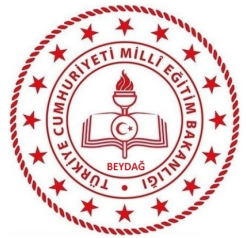                                                T.C.                                           BEYDAĞ KAYMAKAMLIĞI             BEYDAĞ İLÇE MİLLÎ EĞİTİM MÜDÜRLÜĞÜ            KAMU HİZMET STANDARTLARI                                                                                               Beydağ Strateji Geliştirme Şube Müdürlüğü - 2019BEYDAĞ İLÇE MİLLÎ EĞİTİM MÜDÜRLÜĞÜHAYAT BOYU ÖĞRENME ŞUBE MÜDÜRLÜĞÜ HİZMET STANDARTLARIBaşvuru esnasında yukarıda belirtilen belgelerin dışında belge istenmesi, eksiksiz belge ile başvuru yapılmasına rağmen hizmetin belirtilen sürede tamamlanmaması veya yukarıdaki tabloda bazı hizmetlerin bulunmadığının tespiti durumunda ilk müracaat yerine ya da ikinci müracaat yerine başvurunuz.İlk Müracaat	:  İlçe Milli Eğitim Müdürlüğü	İkinci Müracaatİsim	:  Sunullah DESTİCİOĞLU	İsimUnvan	:  İlçe Milli Eğitim Müdürü	Unvan Adres	: Atatük Mah.Atatürk Kültür Cad.No:27 Beydağ /İZMİR	Adres: Beydağ Kaymakamlığı: Abdurrahman ÇELEBİ: Kaymakam V.: Atatürk Mah.Atatürk Kültür Cad.No:27 Beydağ /İZMİRTelefon	: 0 (232) 592 64 81Telefon: 0 (232) 592 63 59Faks	: 0 (232) 592 64 38	FaksE-Posta	: beydag35@meb.gov.tr	E-Posta        : 0 (232) 592 63 58        : beydag@icisleri.gov.trBEYDAĞ İLÇE MİLLÎ EĞİTİM MÜDÜRLÜĞÜİNSAN KAYNAKLARI YÖNETİMİ ŞUBE MÜDÜRLÜĞÜ HİZMET STANDARTLARIBaşvuru esnasında yukarıda belirtilen belgelerin dışında belge istenmesi, eksiksiz belge ile başvuru yapılmasına rağmen hizmetin belirtilen sürede tamamlanmaması veya yukarıdaki tabloda bazı hizmetlerin bulunmadığının tespiti durumunda ilk müracaat yerine ya da ikinci müracaat yerine başvurunuz.İlk Müracaat	:  İlçe Milli Eğitim Müdürlüğü	İkinci Müracaatİsim	:  Sunullah DESTİCİOĞLU	İsimUnvan	:  İlçe Milli Eğitim Müdürü	Unvan Adres	: Atatük Mah.Atatürk Kültür Cad.No:27 Beydağ /İZMİR	Adres: Beydağ Kaymakamlığı: Abdurrahman ÇELEBİ: Kaymakam V.: Atatük Mah.Atatürk Kültür Cad.No:27 Beydağ /İZMİRTelefon	: 0 (232) 592 64 81Telefon: 0 (232) 592 63 59Faks	: 0 (232) 592 64 38	FaksE-Posta	: beydag35@meb.gov.tr	E-Posta: 0 (232) 592 63 58: beydag@icisleri.gov.trBEYDAĞ İLÇE MİLLÎ EĞİTİM MÜDÜRLÜĞÜİNSAN KAYNAKLARI YÖNETİM HİZMETLERİ ŞUBE MÜDÜRLÜĞÜ HİZMET STANDARTLARIBaşvuru esnasında yukarıda belirtilen belgelerin dışında belge istenmesi, eksiksiz belge ile başvuru yapılmasına rağmen hizmetin belirtilen sürede tamamlanmaması veya yukarıdaki tabloda bazı hizmetlerin bulunmadığının tespiti durumunda ilk müracaat yerine ya da ikinci müracaat yerine başvurunuz.İlk Müracaat	:  İlçe Milli Eğitim Müdürlüğü	İkinci Müracaatİsim	:  Sunullah DESTİCİOĞLU	İsimUnvan	:  İlçe Milli Eğitim Müdürü	Unvan Adres	: Atatük Mah.Atatürk Kültür Cad.No:27 Beydağ /İZMİR	Adres: Beydağ Kaymakamlığı: Abdurrahman ÇELEBİ: Kaymakam V.: Atatük Mah.Atatürk Kültür Cad.No:27 Beydağ /İZMİRTelefon	: 0 (232) 592 64 81Telefon: 0 (232) 592 63 59Faks	: 0 (232) 592 64 38	FaksE-Posta	: beydag35@meb.gov.tr	E-Posta        : 0 (232) 592 63 58        : beydag@icisleri.gov.trBEYDAĞ İLÇE MİLLÎ EĞİTİM MÜDÜRLÜĞÜİNSAN KAYNAKLARI YÖNETİMİ ŞUBE MÜDÜRLÜĞÜ HİZMET STANDARTLARIBaşvuru esnasında yukarıda belirtilen belgelerin dışında belge istenmesi, eksiksiz belge ile başvuru yapılmasına rağmen hizmetin belirtilen sürede tamamlanmaması veya yukarıdaki tabloda bazı hizmetlerin bulunmadığının tespiti durumunda ilk müracaat yerine ya da ikinci müracaat yerine başvurunuz.İlk Müracaat        :  İlçe Milli Eğitim Müdürlüğü	İkinci Müracaatİsim                     :  Sunullah DESTİCİOĞLU	İsimUnvan                 :  İlçe Milli Eğitim Müdürü	Unvan Adres                  : Atatük Mah.Atatürk Kültür Cad.No:27 Beydağ /İZMİR	AdresTelefon               : 0 (232) 592 64 81	TelefonFaks                    : 0 (232) 592 64 38	Faks: Beydağ Kaymakamlığı: Abdurrahman ÇELEBİ: Kaymakam V.: Atatük Mah.Atatürk Kültür Cad.No:27 Beydağ /İZMİR:  0 (232) 592 63 59:  0 (232) 592 63 58      E Posta                : beydag35@meb.gov.trE-Posta: beydag@icisleri.gov.trBEYDAĞ  İLÇE MİLLÎ EĞİTİM MÜDÜRLÜĞÜÖZEL ÖĞRETİM KURUMLARI ŞUBE MÜDÜRLÜĞÜ HİZMET STANDARTLARIBaşvuru esnasında yukarıda belirtilen belgelerin dışında belge istenmesi, eksiksiz belge ile başvuru yapılmasına rağmen hizmetin belirtilen sürede tamamlanmaması veya yukarıdaki tabloda bazı hizmetlerin bulunmadığının tespiti durumunda ilk müracaat yerine ya da ikinci müracaat yerine başvurunuz.İlk Müracaat	:  İlçe Milli Eğitim Müdürlüğü	İkinci Müracaatİsim	:  Sunullah DESTİCİOĞLU	İsimUnvan	:  İlçe Milli Eğitim Müdürü	Unvan Adres	: Atatük Mah.Atatürk Kültür Cad.No:27 Beydağ /İZMİR	Adres: Beydağ Kaymakamlığı: Abdurrahman ÇELEBİ: Kaymakam V.: Atatük Mah.Atatürk Kültür Cad.No:27 Beydağ /İZMİRTelefon	: 0 (232) 592 64 81Telefon: 0 (232) 592 63 59Faks	: 0 (232) 592 64 38	FaksE-Posta	: beydag35@meb.gov.tr	E-Posta: 0 (232) 592 63 58: beydag@icisleri.gov.trBEYDAĞ İLÇE MİLLÎ EĞİTİM MÜDÜRLÜĞÜÖZEL ÖĞRETİM KURUMLARI ŞUBE MÜDÜRLÜĞÜ HİZMET STANDARTLARIBaşvuru esnasında yukarıda belirtilen belgelerin dışında belge istenmesi, eksiksiz belge ile başvuru yapılmasına rağmen hizmetin belirtilen sürede tamamlanmaması veya yukarıdaki tabloda bazı hizmetlerin bulunmadığının tespiti durumunda ilk müracaat yerine ya da ikinci müracaat yerine başvurunuz.İlk Müracaat	:  İlçe Milli Eğitim Müdürlüğü	İkinci Müracaatİsim	:  Sunullah DESTİCİOĞLU	İsimUnvan	:  İlçe Milli Eğitim Müdürü	Unvan Adres	: Atatük Mah.Atatürk Kültür Cad.No:27 Beydağ /İZMİR	Adres: Beydağ Kaymakamlığı: Abdurrahman ÇELEBİ: Kaymakam V.: Atatük Mah.Atatürk Kültür Cad.No:27 Beydağ /İZMİRTelefon	: 0 (232) 592 64 81Telefon: 0 (232) 592 63 59Faks	: 0 (232) 592 64 38	FaksE-Posta	: beydag35@meb.gov.tr	E-Posta: 0 (232) 592 63 58: beydag@icisleri.gov.trBEYDAĞ İLÇE MİLLÎ EĞİTİM MÜDÜRLÜĞÜÖZEL ÖĞRETİM KURUMLARI ŞUBE MÜDÜRLÜĞÜ HİZMET STANDARTLARIBaşvuru esnasında yukarıda belirtilen belgelerin dışında belge istenmesi, eksiksiz belge ile başvuru yapılmasına rağmen hizmetin belirtilen sürede tamamlanmaması veya yukarıdaki tabloda bazı hizmetlerin bulunmadığının tespiti durumunda ilk müracaat yerine ya da ikinci müracaat yerine başvurunuz.                          İlk Müracaat	:  İlçe Milli Eğitim Müdürlüğü	İkinci Müracaatİsim	:  Sunullah DESTİCİOĞLU	İsimUnvan	:  İlçe Milli Eğitim Müdürü	Unvan Adres	: Atatük Mah.Atatürk Kültür Cad.No:27 Beydağ /İZMİR	Adres: Beydağ  Kaymakamlığı: Abdurrahman ÇELEBİ: Kaymakam V.: Atatük Mah.Atatürk Kültür Cad.No:27 Beydağ /İZMİRTelefon	: 0 (232) 592 64 81Telefon: 0 (232) 592 63 59Faks	: 0 (232) 592 64 38	Faks	: 0 (232) 592 63 58E-Posta               :beydag35@meb.gov.tr      E-Posta: beydag@icisleri.gov.trBEYDAĞ İLÇE MİLLÎ EĞİTİM MÜDÜRLÜĞÜÖZEL ÖĞRETİM KURUMLARI ŞUBE MÜDÜRLÜĞÜ HİZMET STANDARTLARIBaşvuru esnasında yukarıda belirtilen belgelerin dışında belge istenmesi, eksiksiz belge ile başvuru yapılmasına rağmen hizmetin belirtilen sürede tamamlanmaması veya yukarıdaki tabloda bazı hizmetlerin bulunmadığının tespiti durumunda ilk müracaat yerine ya da ikinci müracaat yerine başvurunuz.İlk Müracaat	:  İlçe Milli Eğitim Müdürlüğü	İkinci Müracaatİsim	: Sunullah DESTİCİOĞLU	İsim: Beydağ Kaymakamlığı: Abdurrahman ÇELEBİUnvan	: İlçe Milli Eğitim MüdürüAdres	: Atatük Mah.Atatürk Kültür Cad.No:27 Beydağ /İZMİRUnvan Adres: Kaymakam V.: Atatük Mah.Atatürk Kültür Cad.No:27 Beydağ /İZMİRTelefon	: 0 (232) 592 64 81	Telefon	: 0 (232) 592 63 59Faks	: 0 (232) 592 64 38E-Posta	: beydag35@meb.gov.trFaksE-Posta: 0 (232) 592 63 58: beydag@icisleri.gov.trBEYDAĞ İLÇE MİLLÎ EĞİTİM MÜDÜRLÜĞÜÖZEL ÖĞRETİM KURUMLARI ŞUBE MÜDÜRLÜĞÜ HİZMET STANDARTLARIBaşvuru esnasında yukarıda belirtilen belgelerin dışında belge istenmesi, eksiksiz belge ile başvuru yapılmasına rağmen hizmetin belirtilen sürede tamamlanmaması veya yukarıdaki tabloda bazı hizmetlerin bulunmadığının tespiti durumunda ilk müracaat yerine ya da ikinci müracaat yerine başvurunuz.İlk Müracaat	: İlçe Milli Eğitim Müdürlüğü İsim	: Sunullah DESTİCİOĞLUİkinci Müracaat İsim: Beydağ Kaymakamlığı: Abdurrahman ÇELEBİUnvan	:  İlçe Milli Eğitim Müdürü	Unvan Adres	: Atatük Mah.Atatürk Kültür Cad.No:27 Beydağ /İZMİR	AdresTelefon	: 0 (232) 592 64 81	Telefon: Kaymakam V.: Atatük Mah.Atatürk Kültür Cad.No:27 Beydağ /İZMİR: 0 (232) 592 63 59Faks	: 0 (232) 592 64 38                      Faks: 0 (232) 592 63 58E-Posta	: beydag35@meb.gov.tr	E-Posta	: beydag@icisleri.gov.trBEYDAĞ İLÇE MİLLÎ EĞİTİM MÜDÜRLÜĞÜÖZEL ÖĞRETİM KURUMLARI ŞUBE MÜDÜRLÜĞÜ HİZMET STANDARTLARIBaşvuru esnasında yukarıda belirtilen belgelerin dışında belge istenmesi, eksiksiz belge ile başvuru yapılmasına rağmen hizmetin belirtilen sürede tamamlanmaması veya yukarıdaki tabloda bazı hizmetlerin bulunmadığının tespiti durumunda ilk müracaat yerine ya da ikinci müracaat yerine başvurunuz.İlk Müracaat	:  İlçe Milli Eğitim Müdürlüğü	İkinci Müracaatİsim	:  Sunullah DESTİCİOĞLU	İsimUnvan	:  İlçe Milli Eğitim Müdürü	Unvan Adres	: Atatük Mah.Atatürk Kültür Cad.No:27 Beydağ /İZMİR	Adres: Beydağ Kaymakamlığı: Abdurrahman ÇELEBİ: Kaymakam V.: Atatük Mah.Atatürk Kültür Cad.No:27 Beydağ /İZMİRTelefon	: 0 (232) 592 64 81Telefon: 0 (232) 592 63 59Faks	: 0 (232) 592 64 38	FaksE-Posta	: beydag35@meb.gov.tr	E-Posta: 0 (232) 592 63 58: beydag@icisleri.gov.trBEYDAĞ İLÇE MİLLÎ EĞİTİM MÜDÜRLÜĞÜÖZEL ÖĞRETİM KURUMLARI ŞUBE MÜDÜRLÜĞÜ HİZMET STANDARTLARIBaşvuru esnasında yukarıda belirtilen belgelerin dışında belge istenmesi, eksiksiz belge ile başvuru yapılmasına rağmen hizmetin belirtilen sürede tamamlanmaması veya yukarıdaki tabloda bazı hizmetlerin bulunmadığının tespiti durumunda ilk müracaat yerine ya da ikinci müracaat yerine başvurunuz.İlk Müracaat	:  İlçe Milli Eğitim Müdürlüğü	İkinci Müracaatİsim	:  Sunullah DESTİCİOĞLU	İsimUnvan	:  İlçe Milli Eğitim Müdürü	Unvan Adres	: Atatük Mah.Atatürk Kültür Cad.No:27 Beydağ /İZMİR	AdresTelefon	: 0 (232) 592 64 81	Telefon: Beydağ Kaymakamlığı: Abdurrahman ÇELEBİ: Kaymakam V.: Atatük Mah.Atatürk Kültür Cad.No:27 Beydağ /İZMİR: 0 (232) 592 63 59Faks	: 0 (232) 592 64 38E-Posta	: beydag35@meb.gov.trFaksE-Posta: 0 (232) 592 63 58: beydag@icisleri.gov.trBEYDAĞ İLÇE MİLLÎ EĞİTİM MÜDÜRLÜĞÜÖZEL ÖĞRETİM KURUMLARI ŞUBE MÜDÜRLÜĞÜ HİZMET STANDARTLARIBaşvuru esnasında yukarıda belirtilen belgelerin dışında belge istenmesi, eksiksiz belge ile başvuru yapılmasına rağmen hizmetin belirtilen sürede tamamlanmaması veya yukarıdaki tabloda bazı hizmetlerin bulunmadığının tespiti durumunda ilk müracaat yerine ya da ikinci müracaat yerine başvurunuz.İlk Müracaat	:  İlçe Milli Eğitim Müdürlüğü	İkinci Müracaatİsim	:  Sunullah DESTİCİOĞLU	İsimUnvan	:  İlçe Milli Eğitim Müdürü	Unvan Adres	: Atatük Mah.Atatürk Kültür Cad.No:27 Beydağ /İZMİR	Adres: Beydağ Kaymakamlığı: Abdurrahman ÇELEBİ: Kaymakam V.: Atatük Mah.Atatürk Kültür Cad.No:27 Beydağ /İZMİRTelefon	: 0 (232) 592 64 81Telefon: 0 (232) 592 63 59Faks	: 0 (232) 592 64 38	FaksE-Posta	: beydag35@meb.gov.tr	E-Posta        : 0 (232) 592 63 58        : beydag@icisleri.gov.trBEYDAĞ İLÇE MİLLÎ EĞİTİM MÜDÜRLÜĞÜÖZEL ÖĞRETİM KURUMLARI ŞUBE MÜDÜRLÜĞÜ HİZMET STANDARTLARIBaşvuru esnasında yukarıda belirtilen belgelerin dışında belge istenmesi, eksiksiz belge ile başvuru yapılmasına rağmen hizmetin belirtilen sürede tamamlanmaması veya yukarıdaki tabloda bazı hizmetlerin bulunmadığının tespiti durumunda ilk müracaat yerine ya da ikinci müracaat yerine başvurunuz.İlk Müracaat	:  İlçe Milli Eğitim Müdürlüğü	İkinci Müracaatİsim	:  Sunullah DESTİCİOĞLU	İsimUnvan	:  İlçe Milli Eğitim Müdürü	Unvan Adres	: Atatük Mah.Atatürk Kültür Cad.No:27 Beydağ /İZMİR	Adres: Beydağ Kaymakamlığı: Abdurrahman ÇELEBİ: Kaymakam V.: Atatük Mah.Atatürk Kültür Cad.No:27 Beydağ /İZMİRTelefon	: 0 (232) 592 64 81Telefon: 0 (232) 592 63 59Faks	: 0 (232) 592 64 38	FaksE-Posta	: beydag35@meb.gov.tr	E-Posta: 0 (232) 592 63 58: beydag@icisleri.gov.trBEYDAĞ İLÇE MİLLÎ EĞİTİM MÜDÜRLÜĞÜÖZEL ÖĞRETİM KURUMLARI ŞUBE MÜDÜRLÜĞÜ HİZMET STANDARTLARIBaşvuru esnasında yukarıda belirtilen belgelerin dışında belge istenmesi, eksiksiz belge ile başvuru yapılmasına rağmen hizmetin belirtilen sürede tamamlanmaması veya yukarıdaki tabloda bazı hizmetlerin bulunmadığının tespiti durumunda ilk müracaat yerine ya da ikinci müracaat yerine başvurunuz.İlk Müracaat	:  İlçe Milli Eğitim Müdürlüğü	İkinci Müracaatİsim	:  Sunullah DESTİCİOĞLU	İsimUnvan	:  İlçe Milli Eğitim Müdürü	Unvan Adres	: Atatük Mah.Atatürk Kültür Cad.No:27 Beydağ /İZMİR	Adres: Beydağ Kaymakamlığı: Abdurrahman ÇELEBİ: Kaymakam V.: Atatük Mah.Atatürk Kültür Cad.No:27 Beydağ /İZMİRTelefon	: 0 (232) 592 64 81Telefon: 0 (232) 592 63 59Faks	: 0 (232) 592 64 38	FaksE-Posta	: beydag35@meb.gov.tr	E-Posta        : 0 (232) 592 63 58        : beydag@icisleri.gov.trBEYDAĞ İLÇE MİLLÎ EĞİTİM MÜDÜRLÜĞÜÖZEL ÖĞRETİM KURUMLARI ŞUBE MÜDÜRLÜĞÜ HİZMET STANDARTLARIBaşvuru esnasında yukarıda belirtilen belgelerin dışında belge istenmesi, eksiksiz belge ile başvuru yapılmasına rağmen hizmetin belirtilen sürede tamamlanmaması veya yukarıdaki tabloda bazı hizmetlerin bulunmadığının tespiti durumunda ilk müracaat yerine ya da ikinci müracaat yerine başvurunuz.İlk Müracaat	:  İlçe Milli Eğitim Müdürlüğü	İkinci Müracaatİsim	:  Sunullah DESTİCİOĞLU	İsimUnvan	:  İlçe Milli Eğitim Müdürü	Unvan Adres	: Atatük Mah.Atatürk Kültür Cad.No:27 Beydağ /İZMİR	Adres: Beydağ Kaymakamlığı: Abdurrahman ÇELEBİ: Kaymakam V.: Atatük Mah.Atatürk Kültür Cad.No:27 Beydağ /İZMİRTelefon	: 0 (232) 592 64 81Telefon: 0 (232) 592 63 59Faks	: 0 (232) 592 64 38	FaksE-Posta	: beydag35@meb.gov.tr	E-Posta        : 0 (232) 592 63 58        : beydag@icisleri.gov.trBEYDAĞ İLÇE MİLLÎ EĞİTİM MÜDÜRLÜĞÜÖZEL ÖĞRETİM KURUMLARI ŞUBE MÜDÜRLÜĞÜ HİZMET STANDARTLARIBaşvuru esnasında yukarıda belirtilen belgelerin dışında belge istenmesi, eksiksiz belge ile başvuru yapılmasına rağmen hizmetin belirtilen sürede tamamlanmaması veya yukarıdaki tabloda bazı hizmetlerin bulunmadığının tespiti durumunda ilk müracaat yerine ya da ikinci müracaat yerine başvurunuz.İlk Müracaat	:  İlçe Milli Eğitim Müdürlüğü	İkinci Müracaatİsim	:  Sunullah DESTİCİOĞLU	İsimUnvan	:  İlçe Milli Eğitim Müdürü	Unvan Adres	: Atatük Mah.Atatürk Kültür Cad.No:27 Beydağ /İZMİR	Adres: Beydağ Kaymakamlığı: Abdurrahman ÇELEBİ: Kaymakam V.: Atatük Mah.Atatürk Kültür Cad.No:27 Beydağ /İZMİRTelefon	: 0 (232) 592 64 81Telefon: 0 (232) 592 63 59Faks	: 0 (232) 592 64 38	FaksE-Posta	: beydag35@meb.gov.tr	E-Posta        : 0 (232) 592 63 58        : beydag@icisleri.gov.trBEYDAĞ İLÇE MİLLÎ EĞİTİM MÜDÜRLÜĞÜÖZEL ÖĞRETİM KURUMLARI ŞUBE MÜDÜRLÜĞÜ HİZMET STANDARTLARIBaşvuru esnasında yukarıda belirtilen belgelerin dışında belge istenmesi, eksiksiz belge ile başvuru yapılmasına rağmen hizmetin belirtilen sürede tamamlanmaması veya yukarıdaki tabloda bazı hizmetlerin bulunmadığının tespiti durumunda ilk müracaat yerine ya da ikinci müracaat yerine başvurunuz.İlk Müracaat	:  İlçe Milli Eğitim Müdürlüğü	İkinci Müracaatİsim	:  Sunullah DESTİCİOĞLU	İsimUnvan	:  İlçe Milli Eğitim Müdürü	Unvan Adres	: Atatük Mah.Atatürk Kültür Cad.No:27 Beydağ /İZMİR	Adres: Beydağ Kaymakamlığı: Abdurrahman ÇELEBİ: Kaymakam V.: Atatük Mah.Atatürk Kültür Cad.No:27 Beydağ /İZMİRTelefon	: 0 (232) 592 64 81Telefon:  0 (232) 592 63 59Faks	: 0 (232) 592 64 38	FaksE-Posta	: beydag35@meb.gov.tr	E-Posta        : 0 (232) 592 63 58        : beydag@icisleri.gov.trBEYDAĞ İLÇE MİLLÎ EĞİTİM MÜDÜRLÜĞÜÖZEL ÖĞRETİM KURUMLARI ŞUBE MÜDÜRLÜĞÜ HİZMET STANDARTLARIBaşvuru esnasında yukarıda belirtilen belgelerin dışında belge istenmesi, eksiksiz belge ile başvuru yapılmasına rağmen hizmetin belirtilen sürede tamamlanmaması veya yukarıdaki tabloda bazı hizmetlerin bulunmadığının tespiti durumunda ilk müracaat yerine ya da ikinci müracaat yerine başvurunuz.İlk Müracaat	:  İlçe Milli Eğitim Müdürlüğü	İkinci Müracaatİsim	:  Sunullah DESTİCİOĞLU	İsimUnvan	:  İlçe Milli Eğitim Müdürü	Unvan Adres	: Atatük Mah.Atatürk Kültür Cad.No:27 Beydağ /İZMİR	Adres: Beydağ Kaymakamlığı: Abdurrahman ÇELEBİ: Kaymakam V.: Atatük Mah.Atatürk Kültür Cad.No:27 Beydağ /İZMİRTelefon	: 0 (232) 592 64 81Telefon: 0 (232) 592 63 59Faks	: 0 (232) 592 64 38	FaksE-Posta	: beydag35@meb.gov.tr	E-Posta        : 0 (232) 592 63 58        : beydag@icisleri.gov.trBEYDAĞ İLÇE MİLLÎ EĞİTİM MÜDÜRLÜĞÜÖZEL ÖĞRETİM KURUMLARI ŞUBE MÜDÜRLÜĞÜ HİZMET STANDARTLARIBaşvuru esnasında yukarıda belirtilen belgelerin dışında belge istenmesi, eksiksiz belge ile başvuru yapılmasına rağmen hizmetin belirtilen sürede tamamlanmaması veya yukarıdaki tabloda bazı hizmetlerin bulunmadığının tespiti durumunda ilk müracaat yerine ya da ikinci müracaat yerine başvurunuz.İlk Müracaat	:  İlçe Milli Eğitim Müdürlüğü	İkinci Müracaatİsim	:  Sunullah DESTİCİOĞLU	İsimUnvan	:  İlçe Milli Eğitim Müdürü	Unvan Adres	: Atatük Mah.Atatürk Kültür Cad.No:27 Beydağ /İZMİR	Adres: Beydağ Kaymakamlığı: Abdurrahman ÇELEBİ: Kaymakam V.: Atatük Mah.Atatürk Kültür Cad.No:27 Beydağ /İZMİRTelefon	: 0 (232) 592 64 81Telefon: 0 (232) 592 63 59Faks	: 0 (232) 592 64 38	FaksE-Posta	: beydag35@meb.gov.tr	E-Posta        : 0 (232) 592 63 58        : beydag@icisleri.gov.trBEYDAĞ İLÇE MİLLÎ EĞİTİM MÜDÜRLÜĞÜÖZEL ÖĞRETİM KURUMLARI ŞUBE MÜDÜRLÜĞÜ HİZMET STANDARTLARIBaşvuru esnasında yukarıda belirtilen belgelerin dışında belge istenmesi, eksiksiz belge ile başvuru yapılmasına rağmen hizmetin belirtilen sürede tamamlanmaması veya yukarıdaki tabloda bazı hizmetlerin bulunmadığının tespiti durumunda ilk müracaat yerine ya da ikinci müracaat yerine başvurunuz.İlk Müracaat	:  İlçe Milli Eğitim Müdürlüğü	İkinci Müracaatİsim	:  Sunullah DESTİCİOĞLU	İsimUnvan	:  İlçe Milli Eğitim Müdürü	Unvan Adres	: Atatük Mah.Atatürk Kültür Cad.No:27 Beydağ /İZMİR	Adres: Beydağ Kaymakamlığı: Abdurrahman ÇELEBİ: Kaymakam V.: Atatük Mah.Atatürk Kültür Cad.No:27 Beydağ /İZMİRTelefon	: 0 (232) 592 64 81Telefon: 0 (232) 592 63 59Faks	: 0 (232) 592 64 38	FaksE-Posta	: beydag35@meb.gov.tr	E-Posta        : 0 (232) 592 63 58        : beydag@icisleri.gov.trBEYDAĞ İLÇE MİLLÎ EĞİTİM MÜDÜRLÜĞÜÖZEL ÖĞRETİM KURUMLARI ŞUBE MÜDÜRLÜĞÜ HİZMET STANDARTLARIBaşvuru esnasında yukarıda belirtilen belgelerin dışında belge istenmesi, eksiksiz belge ile başvuru yapılmasına rağmen hizmetin belirtilen sürede tamamlanmaması veya yukarıdaki tabloda bazı hizmetlerin bulunmadığının tespiti durumunda ilk müracaat yerine ya da ikinci müracaat yerine başvurunuz.İlk Müracaat      :  İlçe Milli Eğitim Müdürlüğü	İkinci Müracaatİsim                   : Sunullah DESTİCİOĞLU	İsimUnvan               :  İlçe Milli Eğitim Müdürü	Unvan Adres                : Atatük Mah.Atatürk Kültür Cad.No:27 Beydağ /İZMİR	AdresTelefon             : 0 (232) 592 64 81	TelefonFaks                 : 0 (232) 592 64 38	Faks: Beydağ Kaymakamlığı: Abdurrahman ÇELEBİ: Kaymakam V.: Atatük Mah.Atatürk Kültür Cad.No:27 Beydağ /İZMİR:  0 (232) 592 63 59:  0 (232) 592 63 58E Posta             :  beydag35@meb.gov.trE-Posta: beydag@icisleri.gov.trBEYDAĞ İLÇE MİLLÎ EĞİTİM MÜDÜRLÜĞÜÖZEL ÖĞRETİM KURUMLARI ŞUBE MÜDÜRLÜĞÜ HİZMET STANDARTLARIBaşvuru esnasında yukarıda belirtilen belgelerin dışında belge istenmesi, eksiksiz belge ile başvuru yapılmasına rağmen hizmetin belirtilen sürede tamamlanmaması veya yukarıdaki tabloda bazı hizmetlerin bulunmadığının tespiti durumunda ilk müracaat yerine ya da ikinci müracaat yerine başvurunuz.İlk Müracaat	:  İlçe Milli Eğitim Müdürlüğü	İkinci Müracaatİsim	:  Sunullah DESTİCİOĞLU	İsimUnvan	:  İlçe Milli Eğitim Müdürü	Unvan Adres	: Atatük Mah.Atatürk Kültür Cad.No:27 Beydağ /İZMİR	Adres: Beydağ Kaymakamlığı: Abdurrahman ÇELEBİ: Kaymakam V.: Atatük Mah.Atatürk Kültür Cad.No:27 Beydağ /İZMİRTelefon	: 0 (232) 592 64 81Telefon: 0 (232) 592 63 59Faks	: 0 (232) 592 64 38	FaksE-Posta	: beydag35@meb.gov.tr	E-Posta        : 0 (232) 592 63 58        : beydag@icisleri.gov.trBEYDAĞ İLÇE MİLLÎ EĞİTİM MÜDÜRLÜĞÜÖZEL ÖĞRETİM KURUMLARI ŞUBE MÜDÜRLÜĞÜ HİZMET STANDARTLARIBaşvuru esnasında yukarıda belirtilen belgelerin dışında belge istenmesi, eksiksiz belge ile başvuru yapılmasına rağmen hizmetin belirtilen sürede tamamlanmaması veya yukarıdaki tabloda bazı hizmetlerin bulunmadığının tespiti durumunda ilk müracaat yerine ya da ikinci müracaat yerine başvurunuz.İlk Müracaat	:  İlçe Milli Eğitim Müdürlüğü	İkinci Müracaatİsim	:  Sunullah DESTİCİOĞLU	İsimUnvan	:  İlçe Milli Eğitim Müdürü	Unvan Adres	: Atatük Mah.Atatürk Kültür Cad.No:27 Beydağ /İZMİR	Adres: Beydağ Kaymakamlığı: Abdurrahman ÇELEBİ: Kaymakam V.: Atatük Mah.Atatürk Kültür Cad.No:27 Beydağ /İZMİRTelefon	: 0 (232) 592 64 81Telefon: 0 (232) 592 63 59Faks	: 0 (232) 592 64 38	FaksE-Posta	: beydag35@meb.gov.tr	E-Posta        : 0 (232) 592 63 58        : beydag@icisleri.gov.trBEYDAĞ İLÇE MİLLÎ EĞİTİM MÜDÜRLÜĞÜÖZEL ÖĞRETİM KURUMLARI ŞUBE MÜDÜRLÜĞÜ HİZMET STANDARTLARIBaşvuru esnasında yukarıda belirtilen belgelerin dışında belge istenmesi, eksiksiz belge ile başvuru yapılmasına rağmen hizmetin belirtilen sürede tamamlanmaması veya yukarıdaki tabloda bazı hizmetlerin bulunmadığının tespiti durumunda ilk müracaat yerine ya da ikinci müracaat yerine başvurunuz.İlk Müracaat	:  İlçe Milli Eğitim Müdürlüğü	İkinci Müracaatİsim	:  Sunullah DESTİCİOĞLU	İsimUnvan	:  İlçe Milli Eğitim Müdürü	Unvan Adres	: Atatük Mah.Atatürk Kültür Cad.No:27 Beydağ /İZMİR	Adres: Beydağ Kaymakamlığı: Abdurrahman ÇELEBİ: Kaymakam V.: Atatük Mah.Atatürk Kültür Cad.No:27 Beydağ /İZMİRTelefon	: 0 (232) 592 64 81Telefon: 0 (232) 592 63 59Faks	: 0 (232) 592 64 38	FaksE-Posta	: beydag35@meb.gov.tr	E-Posta        : 0 (232) 592 63 58        : beydag@icisleri.gov.trBEYDAĞ İLÇE MİLLÎ EĞİTİM MÜDÜRLÜĞÜÖZEL ÖĞRETİM KURUMLARI ŞUBE MÜDÜRLÜĞÜ HİZMET STANDARTLARIBaşvuru esnasında yukarıda belirtilen belgelerin dışında belge istenmesi, eksiksiz belge ile başvuru yapılmasına rağmen hizmetin belirtilen sürede tamamlanmaması veya yukarıdaki tabloda bazı hizmetlerin bulunmadığının tespiti durumunda ilk müracaat yerine ya da ikinci müracaat yerine başvurunuz.İlk Müracaat	:  İlçe Milli Eğitim Müdürlüğü	İkinci Müracaatİsim	:  Sunullah DESTİCİOĞLU	İsimUnvan	:  İlçe Milli Eğitim Müdürü	Unvan Adres	: Atatük Mah.Atatürk Kültür Cad.No:27 Beydağ /İZMİR	Adres: Beydağ Kaymakamlığı: Abdurrahman ÇELEBİ: Kaymakam V.: Atatük Mah.Atatürk Kültür Cad.No:27 Beydağ /İZMİRTelefon	: 0 (232) 592 64 81Telefon: 0 (232) 592 63 59Faks	: 0 (232) 592 64 38	FaksE-Posta	: beydag35@meb.gov.tr	E-Posta        : 0 (232) 592 63 58        : beydag@icisleri.gov.trBEYDAĞ İLÇE MİLLÎ EĞİTİM MÜDÜRLÜĞÜÖZEL ÖĞRETİM KURUMLARI ŞUBE MÜDÜRLÜĞÜ HİZMET STANDARTLARIBaşvuru esnasında yukarıda belirtilen belgelerin dışında belge istenmesi, eksiksiz belge ile başvuru yapılmasına rağmen hizmetin belirtilen sürede tamamlanmaması veya yukarıdaki tabloda bazı hizmetlerin bulunmadığının tespiti durumunda ilk müracaat yerine ya da ikinci müracaat yerine başvurunuz.İlk Müracaat	:  İlçe Milli Eğitim Müdürlüğü	İkinci Müracaatİsim	:  Sunullah DESTİCİOĞLU	İsimUnvan	:  İlçe Milli Eğitim Müdürü	Unvan Adres	: Atatük Mah.Atatürk Kültür Cad.No:27 Beydağ /İZMİR	Adres: Beydağ Kaymakamlığı: Abdurrahman ÇELEBİ: Kaymakam V.: Atatük Mah.Atatürk Kültür Cad.No:27 Beydağ /İZMİRTelefon	: 0 (232) 592 64 81Telefon: 0 (232) 592 63 59Faks	: 0 (232) 592 64 38	FaksE-Posta	: beydag35@meb.gov.tr	E-Posta: 0 (232) 592 63 58: beydag@icisleri.gov.trBEYDAĞ İLÇE MİLLÎ EĞİTİM MÜDÜRLÜĞÜÖZEL ÖĞRETİM KURUMLARI ŞUBE MÜDÜRLÜĞÜ HİZMET STANDARTLARIBaşvuru esnasında yukarıda belirtilen belgelerin dışında belge istenmesi, eksiksiz belge ile başvuru yapılmasına rağmen hizmetin belirtilen sürede tamamlanmaması veya yukarıdaki tabloda bazı hizmetlerin bulunmadığının tespiti durumunda ilk müracaat yerine ya da ikinci müracaat yerine başvurunuz.İlk Müracaat	:  İlçe Milli Eğitim Müdürlüğü	İkinci Müracaatİsim	:  Sunullah DESTİCİOĞLU	İsimUnvan	:  İlçe Milli Eğitim Müdürü	Unvan Adres	: Atatük Mah.Atatürk Kültür Cad.No:27 Beydağ /İZMİR	Adres: Beydağ Kaymakamlığı: Abdurrahman ÇELEBİ: Kaymakam V.: Atatük Mah.Atatürk Kültür Cad.No:27 Beydağ /İZMİRTelefon	: 0 (232) 592 64 81Telefon: 0 (232) 592 63 59Faks	: 0 (232) 592 64 38	FaksE-Posta	: beydag35@meb.gov.tr	E-Posta        : 0 (232) 592 63 58        : beydag@icisleri.gov.trBEYDAĞ İLÇE MİLLÎ EĞİTİM MÜDÜRLÜĞÜÖZEL ÖĞRETİM KURUMLARI ŞUBE MÜDÜRLÜĞÜ HİZMET STANDARTLARIBaşvuru esnasında yukarıda belirtilen belgelerin dışında belge istenmesi, eksiksiz belge ile başvuru yapılmasına rağmen hizmetin belirtilen sürede tamamlanmaması veya yukarıdaki tabloda bazı hizmetlerin bulunmadığının tespiti durumunda ilk müracaat yerine ya da ikinci müracaat yerine başvurunuz.İlk Müracaat	:  İlçe Milli Eğitim Müdürlüğü	İkinci Müracaatİsim	:  Sunullah DESTİCİOĞLU	İsimUnvan	:  İlçe Milli Eğitim Müdürü	Unvan Adres	: Atatük Mah.Atatürk Kültür Cad.No:27 Beydağ /İZMİR	Adres: Beydağ Kaymakamlığı: Abdurrahman ÇELEBİ: Kaymakam V.: Atatük Mah.Atatürk Kültür Cad.No:27 Beydağ /İZMİRTelefon	: 0 (232) 592 64 81Telefon: 0 (232) 592 63 59Faks	: 0 (232) 592 64 38	FaksE-Posta	: beydag35@meb.gov.tr	E-Posta        : 0 (232) 592 63 58        : beydag@icisleri.gov.trBEYDAĞ İLÇE MİLLÎ EĞİTİM MÜDÜRLÜĞÜÖZEL ÖĞRETİM KURUMLARI ŞUBE MÜDÜRLÜĞÜ HİZMET STANDARTLARIBaşvuru esnasında yukarıda belirtilen belgelerin dışında belge istenmesi, eksiksiz belge ile başvuru yapılmasına rağmen hizmetin belirtilen sürede tamamlanmaması veya yukarıdaki tabloda bazı hizmetlerin bulunmadığının tespiti durumunda ilk müracaat yerine ya da ikinci müracaat yerine başvurunuz.İlk Müracaat	:  İlçe Milli Eğitim Müdürlüğü	İkinci Müracaatİsim	:  Sunullah DESTİCİOĞLU	İsimUnvan	:  İlçe Milli Eğitim Müdürü	Unvan Adres	: Atatük Mah.Atatürk Kültür Cad.No:27 Beydağ /İZMİR	Adres: Beydağ Kaymakamlığı: Abdurrahman ÇELEBİ: Kaymakam V.: Atatük Mah.Atatürk Kültür Cad.No:27 Beydağ /İZMİRTelefon	: 0 (232) 592 64 81Telefon: 0 (232) 592 63 59Faks	: 0 (232) 592 64 38	FaksE-Posta	: beydag35@meb.gov.tr	E-Posta        : 0 (232) 592 63 58        : beydag@icisleri.gov.trBEYDAĞ İLÇE MİLLÎ EĞİTİM MÜDÜRLÜĞÜÖZEL ÖĞRETİM KURUMLARI ŞUBE MÜDÜRLÜĞÜ HİZMET STANDARTLARIBaşvuru esnasında yukarıda belirtilen belgelerin dışında belge istenmesi, eksiksiz belge ile başvuru yapılmasına rağmen hizmetin belirtilen sürede tamamlanmaması veya yukarıdaki tabloda bazı hizmetlerin bulunmadığının tespiti durumunda ilk müracaat yerine ya da ikinci müracaat yerine başvurunuz.İlk Müracaat	:  İlçe Milli Eğitim Müdürlüğü	İkinci Müracaatİsim	:  Sunullah DESTİCİOĞLU	İsimUnvan	:  İlçe Milli Eğitim Müdürü	Unvan Adres	: Atatük Mah.Atatürk Kültür Cad.No:27 Beydağ /İZMİR	Adres: Beydağ Kaymakamlığı: Abdurrahman ÇELEBİ: Kaymakam V.: Atatük Mah.Atatürk Kültür Cad.No:27 Beydağ /İZMİRTelefon	: 0 (232) 592 64 81Telefon: 0 (232) 592 63 59Faks	: 0 (232) 592 64 38	FaksE-Posta	: beydag35@meb.gov.tr	E-Posta        : 0 (232) 592 63 58        : beydag@icisleri.gov.trBEYDAĞ İLÇE MİLLÎ EĞİTİM MÜDÜRLÜĞÜÖZEL ÖĞRETİM KURUMLARI ŞUBE MÜDÜRLÜĞÜ HİZMET STANDARTLARIBaşvuru esnasında yukarıda belirtilen belgelerin dışında belge istenmesi, eksiksiz belge ile başvuru yapılmasına rağmen hizmetin belirtilen sürede tamamlanmaması veya yukarıdaki tabloda bazı hizmetlerin bulunmadığının tespiti durumunda ilk müracaat yerine ya da ikinci müracaat yerine başvurunuz.İlk Müracaat	:  İlçe Milli Eğitim Müdürlüğü	İkinci Müracaatİsim	:  Sunullah DESTİCİOĞLU	İsimUnvan	:  İlçe Milli Eğitim Müdürü	Unvan Adres	: Atatük Mah.Atatürk Kültür Cad.No:27 Beydağ /İZMİR	Adres: Beydağ Kaymakamlığı: Abdurrahman ÇELEBİ: Kaymakam V.: Atatük Mah.Atatürk Kültür Cad.No:27 Beydağ /İZMİRTelefon	: 0 (232) 592 64 81Telefon: 0 (232) 592 63 59Faks	: 0 (232) 592 64 38	FaksE-Posta	: beydag35@meb.gov.tr	E-Posta        : 0 (232) 592 63 58        : beydag@icisleri.gov.trBEYDAĞ İLÇE MİLLÎ EĞİTİM MÜDÜRLÜĞÜÖZEL ÖĞRETİM KURUMLARI ŞUBE MÜDÜRLÜĞÜ HİZMET STANDARTLARIBaşvuru esnasında yukarıda belirtilen belgelerin dışında belge istenmesi, eksiksiz belge ile başvuru yapılmasına rağmen hizmetin belirtilen sürede tamamlanmaması veya yukarıdaki tabloda bazı hizmetlerin bulunmadığının tespiti durumunda ilk müracaat yerine ya da ikinci müracaat yerine başvurunuz.İlk Müracaat	:  İlçe Milli Eğitim Müdürlüğü	İkinci Müracaatİsim	:  Sunullah DESTİCİOĞLU	İsimUnvan	:  İlçe Milli Eğitim Müdürü	Unvan Adres	: Atatük Mah.Atatürk Kültür Cad.No:27 Beydağ /İZMİR	Adres: Beydağ Kaymakamlığı: Abdurrahman ÇELEBİ: Kaymakam V.: Atatük Mah.Atatürk Kültür Cad.No:27 Beydağ /İZMİRTelefon	: 0 (232) 592 64 81Telefon: 0 (232) 592 63 59Faks	: 0 (232) 592 64 38	FaksE-Posta	: beydag35@meb.gov.tr	E-Posta        : 0 (232) 592 63 58        : beydag@icisleri.gov.trBEYDAĞ İLÇE MİLLÎ EĞİTİM MÜDÜRLÜĞÜÖZEL ÖĞRETİM KURUMLARI ŞUBE MÜDÜRLÜĞÜ HİZMET STANDARTLARIBaşvuru esnasında yukarıda belirtilen belgelerin dışında belge istenmesi, eksiksiz belge ile başvuru yapılmasına rağmen hizmetin belirtilen sürede tamamlanmaması veya yukarıdaki tabloda bazı hizmetlerin bulunmadığının tespiti durumunda ilk müracaat yerine ya da ikinci müracaat yerine başvurunuz.İlk Müracaat	:  İlçe Milli Eğitim Müdürlüğü	İkinci Müracaatİsim	:  Sunullah DESTİCİOĞLU	İsimUnvan	:  İlçe Milli Eğitim Müdürü	Unvan Adres	: Atatük Mah.Atatürk Kültür Cad.No:27 Beydağ /İZMİR	Adres: Beydağ Kaymakamlığı: Abdurrahman ÇELEBİ: Kaymakam V.: Atatük Mah.Atatürk Kültür Cad.No:27 Beydağ /İZMİRTelefon	: 0 (232) 592 64 81Telefon: 0 (232) 592 63 59Faks	: 0 (232) 592 64 38	FaksE-Posta	: beydag35@meb.gov.tr	E-Posta        : 0 (232) 592 63 58        : beydag@icisleri.gov.trBEYDAĞ İLÇE MİLLÎ EĞİTİM MÜDÜRLÜĞÜÖZEL ÖĞRETİM KURUMLARI ŞUBE MÜDÜRLÜĞÜ HİZMET STANDARTLARIBaşvuru esnasında yukarıda belirtilen belgelerin dışında belge istenmesi, eksiksiz belge ile başvuru yapılmasına rağmen hizmetin belirtilen sürede tamamlanmaması veya yukarıdaki tabloda bazı hizmetlerin bulunmadığının tespiti durumunda ilk müracaat yerine ya da ikinci müracaat yerine başvurunuz.İlk Müracaat	:  İlçe Milli Eğitim Müdürlüğü	İkinci Müracaatİsim	:  Sunullah DESTİCİOĞLU	İsimUnvan	:  İlçe Milli Eğitim Müdürü	Unvan Adres	: Atatük Mah.Atatürk Kültür Cad.No:27 Beydağ /İZMİR	Adres: Beydağ Kaymakamlığı: Abdurrahman ÇELEBİ: Kaymakam V.: Atatük Mah.Atatürk Kültür Cad.No:27 Beydağ /İZMİRTelefon	: 0 (232) 592 64 81Telefon: 0 (232) 592 63 59Faks	: 0 (232) 592 64 38	FaksE-Posta	: beydag35@meb.gov.tr	E-Posta        : 0 (232) 592 63 58        : beydag@icisleri.gov.trBEYDAĞ İLÇE MİLLÎ EĞİTİM MÜDÜRLÜĞÜÖZEL ÖĞRETİM KURUMLARI ŞUBE MÜDÜRLÜĞÜ HİZMET STANDARTLARIBaşvuru esnasında yukarıda belirtilen belgelerin dışında belge istenmesi, eksiksiz belge ile başvuru yapılmasına rağmen hizmetin belirtilen sürede tamamlanmaması veya yukarıdaki tabloda bazı hizmetlerin bulunmadığının tespiti durumunda ilk müracaat yerine ya da ikinci müracaat yerine başvurunuz.İlk Müracaat	:  İlçe Milli Eğitim Müdürlüğü	İkinci Müracaatİsim	:  Sunullah DESTİCİOĞLU	İsimUnvan	:  İlçe Milli Eğitim Müdürü	Unvan Adres	: Atatük Mah.Atatürk Kültür Cad.No:27 Beydağ /İZMİR	Adres: Beydağ Kaymakamlığı: Abdurrahman ÇELEBİ: Kaymakam V.: Atatük Mah.Atatürk Kültür Cad.No:27 Beydağ /İZMİRTelefon	: 0 (232) 592 64 81Telefon: 0 (232) 592 63 59Faks	: 0 (232) 592 64 38	FaksE-Posta	: beydag35@meb.gov.tr	E-Posta: 0 (232) 592 63 58: beydag@icisleri.gov.trBEYDAĞ İLÇE MİLLÎ EĞİTİM MÜDÜRLÜĞÜÖZEL ÖĞRETİM KURUMLARI ŞUBE MÜDÜRLÜĞÜ HİZMET STANDARTLARIBaşvuru esnasında yukarıda belirtilen belgelerin dışında belge istenmesi, eksiksiz belge ile başvuru yapılmasına rağmen hizmetin belirtilen sürede tamamlanmaması veya yukarıdaki tabloda bazı hizmetlerin bulunmadığının tespiti durumunda ilk müracaat yerine ya da ikinci müracaat yerine başvurunuz.İlk Müracaat	:  İlçe Milli Eğitim Müdürlüğü	İkinci Müracaatİsim	:  Sunullah DESTİCİOĞLU	İsimUnvan	:  İlçe Milli Eğitim Müdürü	Unvan Adres	: Atatük Mah.Atatürk Kültür Cad.No:27 Beydağ /İZMİR	Adres: Beydağ Kaymakamlığı: Abdurrahman ÇELEBİ: Kaymakam V.: Atatük Mah.Atatürk Kültür Cad.No:27 Beydağ /İZMİRTelefon	: 0 (232) 592 64 81Telefon: 0 (232) 592 63 59Faks	: 0 (232) 592 64 38	FaksE-Posta	: beydag35@meb.gov.tr	E-Posta: 0 (232) 592 63 58: beydag@icisleri.gov.trBEYDAĞ İLÇE MİLLÎ EĞİTİM MÜDÜRLÜĞÜÖZEL ÖĞRETİM KURUMLARI ŞUBE MÜDÜRLÜĞÜ HİZMET STANDARTLARIBaşvuru esnasında yukarıda belirtilen belgelerin dışında belge istenmesi, eksiksiz belge ile başvuru yapılmasına rağmen hizmetin belirtilen sürede tamamlanmaması veya yukarıdaki tabloda bazı hizmetlerin bulunmadığının tespiti durumunda ilk müracaat yerine ya da ikinci müracaat yerine başvurunuz.İlk Müracaat	:  İlçe Milli Eğitim Müdürlüğü	İkinci Müracaatİsim	:  Sunullah DESTİCİOĞLU	İsimUnvan	:  İlçe Milli Eğitim Müdürü	Unvan Adres	: Atatük Mah.Atatürk Kültür Cad.No:27 Beydağ /İZMİR	Adres: Beydağ Kaymakamlığı: Abdurrahman ÇELEBİ: Kaymakam V.: Atatük Mah.Atatürk Kültür Cad.No:27 Beydağ /İZMİRTelefon	: 0 (232) 592 64 81Telefon:  0 (232) 592 63 59Faks	: 0 (232) 592 64 38	FaksE-Posta	: beydag35@meb.gov.tr	E-Posta        : 0 (232) 592 63 58        : beydag@icisleri.gov.trBEYDAĞ İLÇE MİLLÎ EĞİTİM MÜDÜRLÜĞÜÖZEL ÖĞRETİM KURUMLARI ŞUBE MÜDÜRLÜĞÜ HİZMET STANDARTLARIBaşvuru esnasında yukarıda belirtilen belgelerin dışında belge istenmesi, eksiksiz belge ile başvuru yapılmasına rağmen hizmetin belirtilen sürede tamamlanmaması veya yukarıdaki tabloda bazı hizmetlerin bulunmadığının tespiti durumunda ilk müracaat yerine ya da ikinci müracaat yerine başvurunuz.İlk Müracaat	:  İlçe Milli Eğitim Müdürlüğü	İkinci Müracaatİsim	:  Sunullah DESTİCİOĞLU	İsimUnvan	:  İlçe Milli Eğitim Müdürü	Unvan Adres	: Atatük Mah.Atatürk Kültür Cad.No:27 Beydağ /İZMİR	Adres: Beydağ Kaymakamlığı: Abdurrahman ÇELEBİ: Kaymakam V.: Atatük Mah.Atatürk Kültür Cad.No:27 Beydağ /İZMİRTelefon	: 0 (232) 592 64 81Telefon: 0 (232) 592 63 59Faks	: 0 (232) 592 64 38	FaksE-Posta	: beydag35@meb.gov.tr	E-Posta        : 0 (232) 592 63 58        : beydag@icisleri.gov.trBEYDAĞ İLÇE MİLLÎ EĞİTİM MÜDÜRLÜĞÜÖZEL ÖĞRETİM KURUMLARI ŞUBE MÜDÜRLÜĞÜ HİZMET STANDARTLARIBaşvuru esnasında yukarıda belirtilen belgelerin dışında belge istenmesi, eksiksiz belge ile başvuru yapılmasına rağmen hizmetin belirtilen sürede tamamlanmaması veya yukarıdaki tabloda bazı hizmetlerin bulunmadığının tespiti durumunda ilk müracaat yerine ya da ikinci müracaat yerine başvurunuz.İlk Müracaat	:  İlçe Milli Eğitim Müdürlüğü	İkinci Müracaatİsim	:  Sunullah DESTİCİOĞLU	İsimUnvan	:  İlçe Milli Eğitim Müdürü	Unvan Adres	: Atatük Mah.Atatürk Kültür Cad.No:27 Beydağ /İZMİR	Adres: Beydağ Kaymakamlığı: Abdurrahman ÇELEBİ: Kaymakam V.: Atatük Mah.Atatürk Kültür Cad.No:27 Beydağ /İZMİRTelefon	: 0 (232) 592 64 81Telefon: 0 (232) 592 63 59Faks	: 0 (232) 592 64 38	FaksE-Posta	: beydag35@meb.gov.tr	E-Posta: 0 (232) 592 63 58: beydag@icisleri.gov.trBEYDAĞ İLÇE MİLLÎ EĞİTİM MÜDÜRLÜĞÜÖZEL ÖĞRETİM KURUMLARI ŞUBE MÜDÜRLÜĞÜ HİZMET STANDARTLARIBaşvuru esnasında yukarıda belirtilen belgelerin dışında belge istenmesi, eksiksiz belge ile başvuru yapılmasına rağmen hizmetin belirtilen sürede tamamlanmaması veya yukarıdaki tabloda bazı hizmetlerin bulunmadığının tespiti durumunda ilk müracaat yerine ya da ikinci müracaat yerine başvurunuz.İlk Müracaat	:  İlçe Milli Eğitim Müdürlüğü	İkinci Müracaatİsim	:  Sunullah DESTİCİOĞLU	İsimUnvan	:  İlçe Milli Eğitim Müdürü	Unvan Adres	: Atatük Mah.Atatürk Kültür Cad.No:27 Beydağ /İZMİR	Adres: Beydağ Kaymakamlığı: Abdurrahman ÇELEBİ: Kaymakam V.: Atatük Mah.Atatürk Kültür Cad.No:27 Beydağ /İZMİRTelefon	: 0 (232) 592 64 81Telefon:  0 (232) 592 63 59Faks	: 0 (232) 592 64 38	FaksE-Posta	: beydag35@meb.gov.tr	E-Posta        : 0 (232) 592 63 58        : beydag@icisleri.gov.trBEYDAĞ İLÇE MİLLÎ EĞİTİM MÜDÜRLÜĞÜİNŞAAT EMLAK ŞUBE MÜDÜRLÜĞÜ HİZMET STANDARTLARIBaşvuru esnasında yukarıda belirtilen belgelerin dışında belge istenmesi, eksiksiz belge ile başvuru yapılmasına rağmen hizmetin belirtilen sürede tamamlanmaması veya yukarıdaki tabloda bazı hizmetlerin bulunmadığının tespiti durumunda ilk müracaat yerine ya da ikinci müracaat yerine başvurunuz.İlk Müracaat	:  İlçe Milli Eğitim Müdürlüğü	İkinci Müracaatİsim	:  Sunullah DESTİCİOĞLU	İsimUnvan	:  İlçe Milli Eğitim Müdürü	Unvan Adres	: Atatük Mah.Atatürk Kültür Cad.No:27 Beydağ /İZMİR	Adres: Beydağ Kaymakamlığı: Abdurrahman ÇELEBİ: Kaymakam V.: Atatük Mah.Atatürk Kültür Cad.No:27 Beydağ /İZMİRTelefon	: 0 (232) 592 64 81Telefon: 0 (232) 592 63 59Faks	: 0 (232) 592 64 38	FaksE-Posta	: beydag35@meb.gov.tr	E-Posta        : 0 (232) 592 63 58        : beydag@icisleri.gov.trBEYDAĞ İLÇE MİLLÎ EĞİTİM MÜDÜRLÜĞÜORTAÖĞRETİM KURUMLARI ŞUBE MÜDÜRLÜĞÜ HİZMET STANDARTLARIBaşvuru esnasında yukarıda belirtilen belgelerin dışında belge istenmesi, eksiksiz belge ile başvuru yapılmasına rağmen hizmetin belirtilen sürede tamamlanmaması veya yukarıdaki tabloda bazı hizmetlerin bulunmadığının tespiti durumunda ilk müracaat yerine ya da ikinci müracaat yerine başvurunuz.İlk Müracaat	:  İlçe Milli Eğitim Müdürlüğü	İkinci Müracaatİsim	:  Sunullah DESTİCİOĞLU	İsimUnvan	:  İlçe Milli Eğitim Müdürü	Unvan Adres	: Atatük Mah.Atatürk Kültür Cad.No:27 Beydağ /İZMİR	Adres: Beydağ Kaymakamlığı: Abdurrahman ÇELEBİ: Kaymakam V.: Atatük Mah.Atatürk Kültür Cad.No:27 Beydağ /İZMİRTelefon	: 0 (232) 592 64 81Telefon: 0 (232) 592 63 59Faks	: 0 (232) 592 64 38	FaksE-Posta	: beydag35@meb.gov.tr	E-Posta        : 0 (232) 592 63 58        : beydag@icisleri.gov.trBEYDAĞ İLÇE MİLLÎ EĞİTİM MÜDÜRLÜĞÜSTRATEJİ GELİŞTİRME HİZMETLERİ ŞUBE MÜDÜRLÜĞÜ HİZMET STANDARTLARIBaşvuru esnasında yukarıda belirtilen belgelerin dışında belge istenmesi, eksiksiz belge ile başvuru yapılmasına rağmen hizmetin belirtilen sürede tamamlanmaması veya yukarıdaki tabloda bazı hizmetlerin bulunmadığının tespiti durumunda ilk müracaat yerine ya da ikinci müracaat yerine başvurunuz.İlk Müracaat	:  İlçe Milli Eğitim Müdürlüğü	İkinci Müracaatİsim	:  Sunullah DESTİCİOĞLU	İsimUnvan	:  İlçe Milli Eğitim Müdürü	Unvan Adres	: Atatük Mah.Atatürk Kültür Cad.No:27 Beydağ /İZMİR	Adres: Beydağ Kaymakamlığı: Abdurrahman ÇELEBİ: Kaymakam V.: Atatük Mah.Atatürk Kültür Cad.No:27 Beydağ /İZMİRTelefon	: 0 (232) 592 64 81Telefon: 0 (232) 592 63 59Faks	: 0 (232) 592 64 38	FaksE-Posta	: beydag35@meb.gov.tr	E-Posta        : 0 (232) 592 63 58        : beydag@icisleri.gov.trBEYDAĞ İLÇE MİLLÎ EĞİTİM MÜDÜRLÜĞÜTEMEL EĞİTİM ŞUBE MÜDÜRLÜĞÜ HİZMET STANDARTLARIBaşvuru esnasında yukarıda belirtilen belgelerin dışında belge istenmesi, eksiksiz belge ile başvuru yapılmasına rağmen hizmetin belirtilen sürede tamamlanmaması veya yukarıdaki tabloda bazı hizmetlerin bulunmadığının tespiti durumunda ilk müracaat yerine ya da ikinci müracaat yerine başvurunuz.İlk Müracaat	:  İlçe Milli Eğitim Müdürlüğü	İkinci Müracaatİsim	:  Sunullah DESTİCİOĞLU	İsimUnvan	:  İlçe Milli Eğitim Müdürü	Unvan Adres	: Atatük Mah.Atatürk Kültür Cad.No:27 Beydağ /İZMİR	Adres: Beydağ Kaymakamlığı: Abdurrahman ÇELEBİ: Kaymakam V.: Atatük Mah.Atatürk Kültür Cad.No:27 Beydağ /İZMİRTelefon	: 0 (232) 592 64 81Telefon: 0 (232) 592 63 59Faks	: 0 (232) 592 64 38	FaksE-Posta	: beydag35@meb.gov.tr	E-Posta        : 0 (232) 592 63 58        : beydag@icisleri.gov.trEk-1 işbirliği başvuru formuEĞİTİM ÖĞRETİM ŞUBE MÜDÜRLÜKLERİ ORTAK HİZMET STANDARTLARIBaşvuru esnasında yukarıda belirtilen belgelerin dışında belge istenmesi, eksiksiz belge ile başvuru yapılmasına rağmen hizmetin belirtilen sürede tamamlanmaması veya yukarıdaki tabloda bazı hizmetlerin bulunmadığının tespiti durumunda ilk müracaat yerine ya da ikinci müracaat yerine başvurunuz.İlk Müracaat	:  İlçe Milli Eğitim Müdürlüğü	İkinci Müracaatİsim	:  Sunullah DESTİCİOĞLU	İsimUnvan	:  İlçe Milli Eğitim Müdürü	Unvan Adres	: Atatük Mah.Atatürk Kültür Cad.No:27 Beydağ /İZMİR	Adres: Beydağ Kaymakamlığı: Abdurrahman ÇELEBİ: Kaymakam V.: Atatük Mah.Atatürk Kültür Cad.No:27 Beydağ /İZMİRTelefon	: 0 (232) 592 64 81Telefon: 0 (232) 592 63 59Faks	: 0 (232) 592 64 38	FaksE-Posta	: beydag35@meb.gov.tr	E-Posta        : 0 (232) 592 63 58        : beydag@icisleri.gov.tr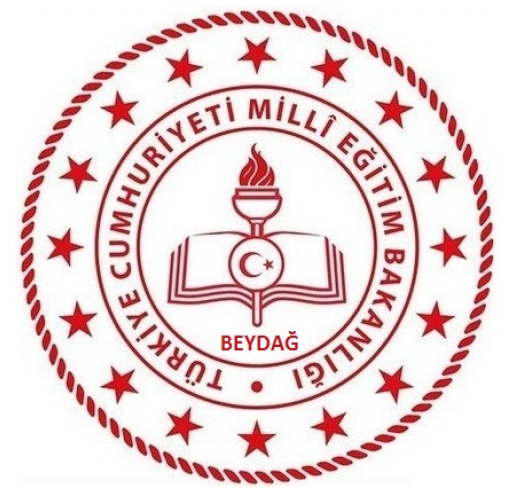 BEYDAĞ İLÇE MİLLİ EĞİTİM MÜDÜRLÜĞÜ STRATEJİ GELİŞTİRME ŞUBE MÜDÜRLÜĞÜ 2019SıraHizmet Standardı Olan BirimlerSayı1Hayat Boyu Öğrenme Şube Müdürlüğü12İnsan Kaynakları Yönetimi Şube Müdürlüğü13Özel Öğretim Kurumları Şube Müdürlüğü34İnşaat Emlak Şube Müdürlüğü15Ortaöğretim Şube Müdürlüğü16Strateji Geliştirme Hizmetleri Şube Müdürlüğü17Temel Eğitim Şube Müdürlüğü18Eğitim Öğretim Şube Müdürlükleri Ortak Hizmet Standartları1TOPLAM10SIRA NOHİZMETİN ADIBAŞVURUDA İSTENEN BELGELERHİZMETİNTAMAMLANMA SÜRESİ  (EN GEÇ)1MEB İşbirliği Çalışmaları Yönergesi Kapsamında Yapılan Başvuruların DeğerlendirilmesiBaşvuru yazısı/dilekçesiEk-1 işbirliği başvuru formuTüzel kişiliği gösterir belge (ticaret sicil belgesi, tüzük, senet vb.) 4- İmza sirküleri5- Türkiye genelindeki şubeleri gösterir belge (varsa) 6- Varsa diğer bilgi ve belgeler30 GÜNSIRA NOHİZMETİN ADIBAŞVURUDA İSTENEN BELGELERHİZMETİNTAMAMLANMA SÜRESİ  (EN GEÇ)1Dilekçe Hakkı Kapsamında Yapılan Başvuruların AlınmasıDilekçe/e-posta1 İŞ GÜNÜ2Bilgi Edinme Hakkı Kapsamında Yapılan Başvuruların CevaplandırılmasıDilekçe15 İŞ GÜNÜSIRA NOHİZMETİN ADIBAŞVURUDA İSTENEN BELGELERHİZMETİNTAMAMLANMA SÜRESİ  (EN GEÇ)3Öğretmenliğe İlk Atama Başvuru Evraklarının Alınarak Başvuruların OnaylanmasıLisans diploması veya mezuniyet belgesinin aslı veya kurumunca onaylı örneğiOrtaöğretim alan öğretmenliği tezsiz yüksek lisans veya pedagojik formasyon belgesi 3- Yurtdışındaki yüksek öğretim kurumlarından mezun olanların Yükseköğretim KuruluBaşkanlığınca verilen yükseköğreniminin ve pedogojik formasyon belgesinin yurt içindeki yükseköğretim kurumlarına veya programlarına denklik belgesiFelsefe bölümü mezunlarından; 16 kredi sosyoloji, 16 kredi psikoloji dersi aldığına, Sosyoloji bölümü mezunlarından ise 8 kredi mantık, 16 kredi felsefe, 16 kredi psikoloji dersi aldığına dair belge (Bu belge pedagojik formasyon belgesi yerine kullanılamaz.)Bakanlığımız dışındaki kurumlarda aday yada asıl devlet memuru olarak çalışanlardan KPSS10- KPSS10-KPSS121 sonuç belgesi ve hizmet belgesi1 İŞ GÜNÜ4Ek Ders Ücreti Karşılığı Öğretmen Görevlendirme Başvurularının Alınması1- İnternet üzerinden alınan online başvuru formu 2- Mezuniyet belgesi fotokopisi3- Formasyon belgesi fotokopisi1 İŞ GÜNÜSIRA NOHİZMETİN ADIBAŞVURUDA İSTENEN BELGELERHİZMETİNTAMAMLANMA SÜRESİ  (EN GEÇ)5Hususi Pasaport Taleplerinin Alınıp İlgili Mercilere Gönderilmesi1- Pasaport talep formu 2- Hizmet cetveli3- Pasaport alacak her birey için kimlik kartı/nüfus cüzdanı ibrazı 4- Biyometrik fotoğraf(Nüfus müdürlüğüne verilmek üzere)Nüfus kayıt örneği(aile fertleri için de isteniyorsa)Öğrenim belgesi(Lise ve üstü öğrenim gören çocuklar için) 7- Resmi yazı1 İŞ GÜNÜSIRA NOHİZMETİN ADIBAŞVURUDA İSTENEN BELGELERHİZMETİNTAMAMLANMA SÜRESİ  (EN GEÇ)1Özel Motorlu Taşıt Sürücüleri Kursu AçılmasıBaşvuru formuKurucu/kurucu temsilcisine ait yazılı adli sicil beyanıKurucu tüzel kişi ise Ticaret Sicil Gazetesi ana sözleşme, tüzük ya da vakıf senedi 4- Kurucu temsilcisi yetkilendirilmesine ilişkin yönetim kurulu veya genel kurul kararı 5- 35*50 veya A3 ebadında yerleşim planı ve cd (3 adet)6- Kursta uygulanacak programların Talim ve Terbiye Kurul onaylarının tarih ve sayısı 7- Yönetici çalışma izin teklifiÖğretime başlamadan önce gerekli tüm personelin atamasının yapılacağına dair kurucunun yazılı beyanıKira sözleşmesi ve tapu örneğiKurum açılacak binanın sağlam ve dayanıklı olduğuna ilişkin; çevre ve şehircilik ilmüdürlükleri, yapının proje müellifleri ya da yetkili serbest proje büroları veya üniversitelerin ilgili bölümlerince düzenlenen teknik rapor ile teknik raporu düzenleyen inşaat mühendisinin geçerliliği devam eden SİM ve İTB belgeleriİl sağlık müdürlüğünce düzenlenecek olan, binanın ve çevresinin sağlık yönünden uygunolduğuna ilişkin raporİtfaiye müdürlüğünce düzenlenecek olan binada yangına karşı ilgili mevzuata göre gerekliönlemlerin alındığına ilişkin raporStandartlar Yönergesine uygun direksiyon eğitim alanı veya similatör teklifiKursta uygulanacak programlara uygun direksiyon eğitim aracı teklifi3 İŞ GÜNÜ2Özel Motorlu Taşıt Sürücüleri Kursunun DevredilmesiDilekçeNoterlik tarafından düzenlenen devir sözleşmesiYeni kurucu/kurucu temsilcisine ait adli sicil beyanı 4- Kira sözleşmesi ve tapu örneği5- Tüzel kişi ise Ticaret Sicil Gazetesi ana sözleşmesi, tüzük ya da vakıf senedi 6- Kurucu temsilcisinin belirlendiği yönetim kurulu kararı7- Yenilenen idareci ve personel sözleşmeleri3 İŞ GÜNÜSIRA NOHİZMETİN ADIBAŞVURUDA İSTENEN BELGELERBAŞVURUDA İSTENEN BELGELERHİZMETİNTAMAMLANMA SÜRESİ  (EN GEÇ)3Özel Motorlu Taşıt Sürücü Kursunun Kurucu İsteği ile Kapatılması1-2-3-4-5-6-Kurucu/Kurucu temsilcisinin dilekçesi Ruhsatname örneğiOrtaklar kurulu kararıTüm personele duyuru yazısıİdareci ve personele ait istifa dilekçeleri Kursiyer kayıdı bulunmadığına dair beyan3 İŞ GÜNÜ4Özel Motorlu Taşıt Sürücü Kursunun İsim Değişikliğinin Yapılması1-2-3-Kurucu/kurucu temsilcisinin dilekçesi Ortaklar kurulu kararıDergi ismi kullanılacak ise dergi örneği, markalı isim kullanılacaksa marka tescil belgesi ile isim hakkı sözleşmesi3 İŞ GÜNÜ1-Kurucu/Kurucu temsilcisinin dilekçesi2-Kira sözleşmesi ve tapu örneği3-35*50 veya A3 ebadında yerleşim planı ve cd (3 adet)4-Kurum açılacak binanın ve çevresinin sağlık yönünden uygun olduğuna ilişkin il veya ilçe ilgilisağlık birimince düzenlenen raporÖzel Motorlu Taşıt Sürücü5-Kurum açılacak binada yangına karşı ilgili mevzuatına göre gerekli önlemlerin alındığına5Kurslarında Kurum Naklininilişkin İtfaiye müdürlüğünce düzenlenen rapor3 İŞ GÜNÜYapılması6-Kurum açılacak binanın sağlam ve dayanıklı olduğuna ilişkin; çevre ve şehircilik ilmüdürlükleri, yapının proje müellifleri ya da yetkili serbest proje büroları veya üniversitelerinilgili bölümlerince düzenlenen teknik rapor ile teknik raporu düzenleyen inşaat mühendisiningeçerliliği devam eden SİM ve İTB belgeleri7-Mevcut binadaki araç ve gereci yeni binaya taşıyacağına ve eksik araç ve gerecitamamlayacağına ilişkin kurucunun yazılı beyanıSIRA NOHİZMETİN ADIBAŞVURUDA İSTENEN BELGELERBAŞVURUDA İSTENEN BELGELERHİZMETİNTAMAMLANMA SÜRESİ  (EN GEÇ)6Özel Motorlu Taşıt Sürücüleri Kurslarında Kurumların Dönüşümü1-2-3-4-5-Kurucu/kurucu temsilcisinin kurumunu dönüştürmesine ilişkin yazı Kurum bilgileri örneğiÖzel motorlu taşıtlar sürücüleri kursunda programlara kursiyer kaydı olmadığına dair beyan İdareci ve personel istifa dilekçeleriDönüştürülecek kurum ile ilgili kurum açmada istenilen belgeler3 İŞ GÜNÜ1-Yapılacak değişiklikleri gösterir ayrıntılı kurucu -kurucu temsilcisi dilekçesiKurumun son yerleşimini gösteren 35x50 cm veya A3 ebadında yerleşim planı ve cd (3 adet ) Eski yerleşim planı (1 adet)Ruhsatname örneğiKurum açılacak binanın sağlam ve dayanıklı olduğuna ilişkin; çevre ve şehircilik il müdürlükleri, yapının proje müellifleri ya da yetkili serbest proje büroları veya üniversitelerin ilgili bölümlerince düzenlenen teknik rapor ile teknik raporu düzenleyen inşaat mühendisinin geçerliliği devam eden SİM ve İTB belgeleriİl sağlık müdürlüğünce düzenlenecek olan, binanın ve çevresinin sağlık yönünden uygun olduğuna ilişkin raporİtfaiye müdürlüğünce düzenlenecek olan binada yangına karşı ilgili mevzuata göre gerekli önlemlerin alındığına ilişkin rapor2-Yapılacak değişiklikleri gösterir ayrıntılı kurucu -kurucu temsilcisi dilekçesiKurumun son yerleşimini gösteren 35x50 cm veya A3 ebadında yerleşim planı ve cd (3 adet ) Eski yerleşim planı (1 adet)Ruhsatname örneğiKurum açılacak binanın sağlam ve dayanıklı olduğuna ilişkin; çevre ve şehircilik il müdürlükleri, yapının proje müellifleri ya da yetkili serbest proje büroları veya üniversitelerin ilgili bölümlerince düzenlenen teknik rapor ile teknik raporu düzenleyen inşaat mühendisinin geçerliliği devam eden SİM ve İTB belgeleriİl sağlık müdürlüğünce düzenlenecek olan, binanın ve çevresinin sağlık yönünden uygun olduğuna ilişkin raporİtfaiye müdürlüğünce düzenlenecek olan binada yangına karşı ilgili mevzuata göre gerekli önlemlerin alındığına ilişkin rapor3-Yapılacak değişiklikleri gösterir ayrıntılı kurucu -kurucu temsilcisi dilekçesiKurumun son yerleşimini gösteren 35x50 cm veya A3 ebadında yerleşim planı ve cd (3 adet ) Eski yerleşim planı (1 adet)Ruhsatname örneğiKurum açılacak binanın sağlam ve dayanıklı olduğuna ilişkin; çevre ve şehircilik il müdürlükleri, yapının proje müellifleri ya da yetkili serbest proje büroları veya üniversitelerin ilgili bölümlerince düzenlenen teknik rapor ile teknik raporu düzenleyen inşaat mühendisinin geçerliliği devam eden SİM ve İTB belgeleriİl sağlık müdürlüğünce düzenlenecek olan, binanın ve çevresinin sağlık yönünden uygun olduğuna ilişkin raporİtfaiye müdürlüğünce düzenlenecek olan binada yangına karşı ilgili mevzuata göre gerekli önlemlerin alındığına ilişkin rapor4-Yapılacak değişiklikleri gösterir ayrıntılı kurucu -kurucu temsilcisi dilekçesiKurumun son yerleşimini gösteren 35x50 cm veya A3 ebadında yerleşim planı ve cd (3 adet ) Eski yerleşim planı (1 adet)Ruhsatname örneğiKurum açılacak binanın sağlam ve dayanıklı olduğuna ilişkin; çevre ve şehircilik il müdürlükleri, yapının proje müellifleri ya da yetkili serbest proje büroları veya üniversitelerin ilgili bölümlerince düzenlenen teknik rapor ile teknik raporu düzenleyen inşaat mühendisinin geçerliliği devam eden SİM ve İTB belgeleriİl sağlık müdürlüğünce düzenlenecek olan, binanın ve çevresinin sağlık yönünden uygun olduğuna ilişkin raporİtfaiye müdürlüğünce düzenlenecek olan binada yangına karşı ilgili mevzuata göre gerekli önlemlerin alındığına ilişkin rapor7Özel Motorlu Taşıt Sürücüleri Kurslarında Yerleşim Planı ve5-Yapılacak değişiklikleri gösterir ayrıntılı kurucu -kurucu temsilcisi dilekçesiKurumun son yerleşimini gösteren 35x50 cm veya A3 ebadında yerleşim planı ve cd (3 adet ) Eski yerleşim planı (1 adet)Ruhsatname örneğiKurum açılacak binanın sağlam ve dayanıklı olduğuna ilişkin; çevre ve şehircilik il müdürlükleri, yapının proje müellifleri ya da yetkili serbest proje büroları veya üniversitelerin ilgili bölümlerince düzenlenen teknik rapor ile teknik raporu düzenleyen inşaat mühendisinin geçerliliği devam eden SİM ve İTB belgeleriİl sağlık müdürlüğünce düzenlenecek olan, binanın ve çevresinin sağlık yönünden uygun olduğuna ilişkin raporİtfaiye müdürlüğünce düzenlenecek olan binada yangına karşı ilgili mevzuata göre gerekli önlemlerin alındığına ilişkin rapor3 İŞ GÜNÜKontenjan DeğişikliğiYapılacak değişiklikleri gösterir ayrıntılı kurucu -kurucu temsilcisi dilekçesiKurumun son yerleşimini gösteren 35x50 cm veya A3 ebadında yerleşim planı ve cd (3 adet ) Eski yerleşim planı (1 adet)Ruhsatname örneğiKurum açılacak binanın sağlam ve dayanıklı olduğuna ilişkin; çevre ve şehircilik il müdürlükleri, yapının proje müellifleri ya da yetkili serbest proje büroları veya üniversitelerin ilgili bölümlerince düzenlenen teknik rapor ile teknik raporu düzenleyen inşaat mühendisinin geçerliliği devam eden SİM ve İTB belgeleriİl sağlık müdürlüğünce düzenlenecek olan, binanın ve çevresinin sağlık yönünden uygun olduğuna ilişkin raporİtfaiye müdürlüğünce düzenlenecek olan binada yangına karşı ilgili mevzuata göre gerekli önlemlerin alındığına ilişkin rapor6-Yapılacak değişiklikleri gösterir ayrıntılı kurucu -kurucu temsilcisi dilekçesiKurumun son yerleşimini gösteren 35x50 cm veya A3 ebadında yerleşim planı ve cd (3 adet ) Eski yerleşim planı (1 adet)Ruhsatname örneğiKurum açılacak binanın sağlam ve dayanıklı olduğuna ilişkin; çevre ve şehircilik il müdürlükleri, yapının proje müellifleri ya da yetkili serbest proje büroları veya üniversitelerin ilgili bölümlerince düzenlenen teknik rapor ile teknik raporu düzenleyen inşaat mühendisinin geçerliliği devam eden SİM ve İTB belgeleriİl sağlık müdürlüğünce düzenlenecek olan, binanın ve çevresinin sağlık yönünden uygun olduğuna ilişkin raporİtfaiye müdürlüğünce düzenlenecek olan binada yangına karşı ilgili mevzuata göre gerekli önlemlerin alındığına ilişkin rapor7-Yapılacak değişiklikleri gösterir ayrıntılı kurucu -kurucu temsilcisi dilekçesiKurumun son yerleşimini gösteren 35x50 cm veya A3 ebadında yerleşim planı ve cd (3 adet ) Eski yerleşim planı (1 adet)Ruhsatname örneğiKurum açılacak binanın sağlam ve dayanıklı olduğuna ilişkin; çevre ve şehircilik il müdürlükleri, yapının proje müellifleri ya da yetkili serbest proje büroları veya üniversitelerin ilgili bölümlerince düzenlenen teknik rapor ile teknik raporu düzenleyen inşaat mühendisinin geçerliliği devam eden SİM ve İTB belgeleriİl sağlık müdürlüğünce düzenlenecek olan, binanın ve çevresinin sağlık yönünden uygun olduğuna ilişkin raporİtfaiye müdürlüğünce düzenlenecek olan binada yangına karşı ilgili mevzuata göre gerekli önlemlerin alındığına ilişkin raporÖzel Motorlu Taşıt Sürücüleri1-Kurucu temsilcisi değişikliğine ilişkin kurucu temsilcisinin dilekçesi8Kurslarında Kurucu Temsilcisi2-Kurucu temsilcisi belirlendiğine ilişkin yönetim kurulu veya genel kurul kararı3 İŞ GÜNÜDeğişikliği3-Yeni kurucu temsilcisine ait adli sicil beyanıSIRA NOHİZMETİN ADIBAŞVURUDA İSTENEN BELGELERBAŞVURUDA İSTENEN BELGELERHİZMETİNTAMAMLANMA SÜRESİ  (EN GEÇ)9Özel Motorlu Taşıt Sürücüleri Kurslarında Program İlavesi Yapma1-2-3-4-5-Kurucu/Kurucu temsilcisinin dilekçesiKurumun son yerleşimini gösteren 35x50 cm veya A3 ebadında yerleşim planı ve cd (3 adet) İlave edilecek program ile programın onaylandığı Talim ve Terbiye Kurulu KararıBölüm ve araç-gereç listesiEğitim personeli çalışma izin tekliflerinin yapılacağına dair beyan3 İŞ GÜNÜ10Özel Motorlu Taşıt Sürücüleri Kurslarında Görevlendirilecek Yönetici Tekliflerinin Yapılması1-2-3-4-Resmi yazıİş sözleşmesiDiploma veya diploma yerine geçen belgenin aslı ya da milli eğitim müdürlüğünce onaylı örneği Daha önce resmî veya özel öğretim kurumlarında eğitim personeli olarak çalışmış olanlardan en son görev yerinden ayrılışını gösterir belge3 İŞ GÜNÜ11Özel Motorlu Taşıt Sürücüleri Kurslarında Ders Saat Ücretli Eğitim Personeli Görevlendirilmesi1-2-3-4-5-6-Resmi yazıİş sözleşmesiÇalışmakta olduğu kurumca verilecek muvafakat belgesi Adli sicil beyanıDiploma veya diploma yerine geçen belgenin aslı veya milli eğitim müdürlüğünce onaylı örneği Sertifikanın aslı veya milli eğitim müdürlüğünce onaylı örneği3 İŞ GÜNÜSIRA NOHİZMETİN ADIBAŞVURUDA İSTENEN BELGELERBAŞVURUDA İSTENEN BELGELERHİZMETİNTAMAMLANMA SÜRESİ  (EN GEÇ)12Özel Motorlu Taşıt Sürücüleri Kurslarında Eğitim Personeli Görevlendirilmesi1-2-3-4-5-6-Resmi yazıİş sözleşmesi Adli sicil beyanıDiploma veya diploma yerine geçen belgenin aslı veya milli eğitim müdürlüğünce onaylı örneği Sertifikanın aslı veya milli eğitim müdürlüğünce onaylı örneğiDaha önce resmî veya özel öğretim kurumlarında eğitim personeli olarak çalışmış olanlardan en songörev yerinden ayrılışını gösterir belge	 3 İŞ GÜNÜ13Özel Motorlu Taşıt Sürücüleri Kurslarında Diğer Personel Görevlendirilmesi1-2-3-4-Resmi Yazı İş sözleşmesiAdli sicil beyanıDiploma veya diploma yerine geçen belgenin aslı veya milli eğitim müdürlüğünce onaylı örneği3 İŞ GÜNÜ14Özel Motorlu Taşıt Sürücüleri Kurslarında Zayi Edilen ve Yıpranan Sertifikaların Değiştirilmesi1-2-Resmi yazı Dilekçe3 İŞ GÜNÜSIRA NOHİZMETİN ADIBAŞVURUDA İSTENEN BELGELERHİZMETİNTAMAMLANMA SÜRESİ  (EN GEÇ)15Özel Çeşitli Kurs AçmaBaşvuru formuKurucu/kurucu temsilcisine ait adli sicil beyanıKurucu tüzel kişi ise ticaret sicil gazetesi ana sözleşme, tüzük ya da vakıf senedi 4- Kurucu temsilcisi görevlendirmesine ilişkin yönetim kurulu veya genel kurul kararı 5- 35*50 veya A3 ebadında yerleşim planı ve cd (3 adet )Resmî benzeri olmayan veya deneme mahiyetinde program uygulayan kurumlar ile Bakanlıkça onaylanarak uygulamaya konulmuş öğretim programı ve haftalık ders çizelgesi bulunmayan kurumlar için; Bakanlıkça onaylanmak üzere 3 nüsha öğretim programı, haftalık ders çizelgesi ve CDKursta uygulanacak olan Talim ve Terbiye Kurulu Başkanlığınca onaylanmış programların karar tarih ve sayılarıDenizcilik ve havacılık kursu gibi özellik arz eden özel öğretim kurumları için ilgili bakanlıkların uygun görüşüYönetici çalışma izin teklifiÖğretime başlamadan önce gerekli tüm personelin atamasının yapılacağına dair kurucunun yazılı beyanıKira sözleşmesi ve tapu örneğiKurum açılacak binanın sağlam ve dayanıklı olduğuna ilişkin; çevre ve şehircilik il müdürlükleri, yapının proje müellifleri ya da yetkili serbest proje büroları veya üniversitelerin ilgili bölümlerince düzenlenen teknik rapor ile teknik raporu düzenleyen inşaat mühendisinin geçerliliği devam eden SİM ve İTB belgeleriİl sağlık müdürlüğünce düzenlenecek olan, binanın ve çevresinin sağlık yönünden uygun olduğuna ilişkin raporİtfaiye müdürlüğünce düzenlenecek olan binada yangına karşı ilgili mevzuata göre gerekli önlemlerin alındığına ilişkin rapor3 İŞ GÜNÜSIRA NOHİZMETİN ADIBAŞVURUDA İSTENEN BELGELERBAŞVURUDA İSTENEN BELGELERHİZMETİNTAMAMLANMA SÜRESİ  (EN GEÇ)16Özel Çeşitli Kursun Devredilmesi1-2-3-4-5-6-7-DilekçeNoterlik tarafından düzenlenen yönetmeliğe uygun devir sözleşmesi Yeni kurucu/kurucu temsilcisine ait adli sicil beyanıKira sözleşmesi ve tapu örneğiKurucu tüzel kişi ise Ticaret Sicil Gazetesi ana sözleşmesi, tüzük ya da vakıf senedi Kurucu temsilcisinin belirlendiği yönetim kurulu veya genel kurul kararıYenilenen idareci ve personel sözleşmeleri3 İŞ GÜNÜ17Özel Çeşitli Kursun Kurucu İsteğiyle Kapatılması1-2-3-4-5-6-Kurucu/kurucu temsilcisinin dilekçesi Ruhsatname örneğiOrtaklar Kurulu KararıTüm personele duyuru yazısı İdareci ve personel istifa dilekçeleriKurumda öğrenci bulunmadığına dair beyan3 İŞ GÜNÜ18Özel Çeşitli Kursların İsim Değişikliği1-2-3-Kurucu/kurucu temsilcisinin dilekçesi Ortaklar kurulu kararıDergi ismi kullanılacak ise dergi örneği, markalı isim kullanılacaksa marka tescil belgesi ile isim hakkı sözleşmesi3 İŞ GÜNÜSIRA NOHİZMETİN ADIBAŞVURUDA İSTENEN BELGELERHİZMETİNTAMAMLANMA SÜRESİ  (EN GEÇ)19Özel Çeşitli Kurslarda Kurum Nakli1- Kurucu/kurucu temsilcisinin dilekçesi 2- Kira sözleşmesi ve tapu örneği35*50 veya A3 ebadında yerleşim planı ve cd (3 adet )Kurum açılacak binanın ve çevresinin sağlık yönünden uygun olduğuna ilişkin il veya ilçe ilgili sağlık birimince düzenlenen raporKurum açılacak binada yangına karşı ilgili mevzuatına göre gerekli önlemlerin alındığına ilişkin İtfaiye müdürlüğünce düzenlenen raporKurum açılacak binanın sağlam ve dayanıklı olduğuna ilişkin; çevre ve şehircilik il müdürlükleri, yapının proje müellifleri ya da yetkili serbest proje büroları veya üniversitelerin ilgili bölümlerince düzenlenen teknik rapor ile teknik raporu düzenleyen inşaat mühendisinin geçerliliği devam eden SİM ve İTB belgeleriMevcut binadaki araç ve gereci yeni binaya taşıyacağına ve eksik araç ve gereci tamamlayacağına ilişkin kurucunun yazılı beyanı3 İŞ GÜNÜ20Özel Çeşitli Kurslarda Kurumların Dönüşümü1- Kurucu/kurucu temsilcisinin kurumun dönüştürmesine ilişkin yazısı 2- Kurum bilgileri örneği3- Özel Çeşitli Kurslarda kayıtlı öğrenci olmadığına dair yazı 4- İdareci ve personel istifa dilekçeleri5- Dönüştürülecek kurum ile ilgili kurum açmada istenilen belgeler3 İŞ GÜNÜSIRA NOHİZMETİN ADIBAŞVURUDA İSTENEN BELGELERHİZMETİNTAMAMLANMA SÜRESİ  (EN GEÇ)21Özel Çeşitli Kurslarda Yerleşim Planı ve Kontenjan Değişikliği İsteğiYapılacak değişiklikleri gösterir ayrıntılı kurucu/kurucu temsilcisi dilekçesiKurumun son yerleşimini gösteren 35x50 cm veya A3 ebadında yerleşim planı ve cd (3 adet) 3- Eski yerleşim planı (1 adet)Ruhsatname örneğiKurum açılacak binanın sağlam ve dayanıklı olduğuna ilişkin; çevre ve şehircilik il müdürlükleri, yapının proje müellifleri ya da yetkili serbest proje büroları veya üniversitelerin ilgili bölümlerince düzenlenen teknik rapor ile teknik raporu düzenleyen inşaat mühendisinin geçerliliği devam eden SİM ve İTB belgeleriİl sağlık müdürlüğünce düzenlenecek olan, binanın ve çevresinin sağlık yönünden uygun olduğuna ilişkin raporİtfaiye müdürlüğünce düzenlenecek olan binada yangına karşı ilgili mevzuata göre gerekli önlemlerin alındığına ilişkin rapor3 İŞ GÜNÜ22Özel Çeşitli Kursların Kurucu Temsilcisi DeğişikliğiKurucu temsilcisi değişikliğine ilişkin kurucu temsilcisinin dilekçesiKurucu temsilcisi belirlendiğine ilişkin yönetim kurulu veya genel kurul kararı 3- Yeni kurucu temsilcisine ait adli sicil beyanı4- Fotoğraf (1 adet)3 İŞ GÜNÜ23Özel Çeşitli Kurslarda Program İlavesi YapmaKurucu/kurucu temsilcisinin dilekçesiKurumun son yerleşimini gösteren 35x50 cm veya A3 ebadında yerleşim planı ve cd (3 adet) 3- İlave edilecek programa ait araç-gereç listesiEğitim personelinin çalışma izin tekliflerinin yapılacağına dair beyanİlave edilecek program ile programın onaylandığı Talim ve Terbiye Kurulu KararıMilli Eğitim Bakanlığı Özel Öğretim Kurumları Yönetmeliği Madde: 13 (RG:08.03.2008/26810)3 İŞ GÜNÜSIRA NOHİZMETİN ADIBAŞVURUDA İSTENEN BELGELERBAŞVURUDA İSTENEN BELGELERHİZMETİNTAMAMLANMA SÜRESİ  (EN GEÇ)24Özel Çeşitli Kurslarda Yönetici Teklifi Yapılması1-2-3-4-5-Resmi yazıİş sözleşmesi Adli sicil beyanıDiploma veya diploma yerine geçen belgenin aslı ya da milli eğitim müdürlüğünce onaylı örneği Daha önce resmî veya özel öğretim kurumlarında eğitim personeli olarak çalışmış olanlardan en son görev yerinden ayrılışını gösterir belge3 İŞ GÜNÜ1-Resmi yazı2-İş sözleşmesi25Özel Çeşitli Kurslarda Eğitim Personeli Teklifi Yapılması3-4-5-Adli sicil beyanıDiploma veya diploma yerine geçen belgenin aslı ya da milli eğitim müdürlüğünce onaylı örneğiDaha önce başka bir resmi veya özel öğretim kurumunda çalışmış olanlardan görevden ayrılma3 İŞ GÜNÜbelgeleri6-Sertikasının aslı veya milli eğitim müdürlüğünce onaylı örneği26Özel Çeşitli Kurslarda Ders Saat Ücretli Eğitim Personeli Görevlendirme Teklifi Yapılması1-2-3-4-5-6-Resmi yazıİş sözleşmesi Adli sicil beyanıDiploma veya diploma yerine geçen belgenin aslı ya da milli eğitim müdürlüğünce onaylı örneği Çalışmakta olduğu kurumca verilecek muvafakat belgesiSertifikasının aslı veya milli eğitim müdürlüğünce onaylı örneği3 İŞ GÜNÜSIRA NOHİZMETİN ADIBAŞVURUDA İSTENEN BELGELERHİZMETİNTAMAMLANMA SÜRESİ  (EN GEÇ)27Özel Çeşitli Kurslarda Diğer Personel Görevlendirme Teklifi YapılmasıResmi yazıİş sözleşmesiAdli sicil beyanıDiploma veya diploma yerine geçen belgenin aslı veya milli eğitim müdürlüğünce onaylı örneği3 İŞ GÜNÜ28Özel Hizmetiçi Eğitim Merkezi AçmaBaşvuru formuKurucu ya da kurucu temsilcisine ait yazılı adli sicil beyanıKurucu tüzel kişi ise ticaret sicil gazetesi ana sözleşme, tüzük ya da vakıf senedi 4- Kurucu temsilcisi belirlenmesine ilişkin yönetim kurulu veya genel kurul kararı5- 35*50 cm veya A3 ebadında yerleşim planı ve cd (3 adet) 6- Kira sözleşmesi ve tapu örneği7- Kurumda uygulanacak olan programların Talim ve Terbiye Kurulu onay tarih ve sayıları 8- Marka ismi kullanacaksa marka tescil belgesi ve isim hakkı sözleşmesiYönetici çalışma izin teklifiÖğretime başlamadan önce gerekli tüm personelin atamasının yapılacağına dair kurucunun yazılı beyanıKurum açılacak binanın sağlam ve dayanıklı olduğuna ilişkin; çevre ve şehircilik il müdürlükleri, yapının proje müellifleri ya da yetkili serbest proje büroları veya üniversitelerin ilgili bölümlerince düzenlenen teknik rapor ile teknik raporu düzenleyen inşaat mühendisinin geçerliliği devam eden SİM ve İTB belgeleriİl sağlık müdürlüğünce düzenlenecek olan, binanın ve çevresinin sağlık yönünden uygun olduğuna ilişkin raporİtfaiye müdürlüğünce düzenlenecek olan binada yangına karşı ilgili mevzuata göre gerekli önlemlerin alındığına ilişkin rapor3 İŞ GÜNÜSIRA NOHİZMETİN ADIBAŞVURUDA İSTENEN BELGELERBAŞVURUDA İSTENEN BELGELERHİZMETİNTAMAMLANMA SÜRESİ  (EN GEÇ)29Özel Hizmetçi Eğitim Merkezinin Devredilmesi1-2-3-4-5-6-7-DilekçeNoterlikçe düzenlenen yönetmeliğe uygun devir sözleşmesi Yeni kurucu/kurucu temsilcisine ait adli sicil beyanıKira sözleşmesi ve tapu örneğiYenilenen idareci ve öğretmen sözleşmeleriTüzel kişi ise Ticaret Sicil Gazetesi ana sözleşmesi, tüzük ya da vakıf senedi Kurucu temsilcisinin belirlendiği yönetim kurulu veya genel kurul kararı3 İŞ GÜNÜ30Özel Hizmetçi Eğitim Merkezlerinin Kurucu İsteğiyle Kapatılması1-2-3-4-5-6-Kurucu/kurucu temsilcisinin kapatma yazısı Ruhastname örneğiTüm personele duyuru yazısıKurumda kayıtlı öğrenci bulunmadığına dair yazılı beyan Ortaklar kurulu kararıİdareci ve personele ait istifa dilekçeleri3 İŞ GÜNÜ31Özel Hizmetiçi Eğitim Merkezlerinin İsim Değişikliği1-2-3-Kurucu/kurucu temsilcisinin yazısı Ortaklar kurulu kararıMarkalı isim kullanılacaksa marka tescil belgesi ve isim hakkı sözleşmesi3 İŞ GÜNÜSIRA NOHİZMETİN ADIBAŞVURUDA İSTENEN BELGELERHİZMETİNTAMAMLANMA SÜRESİ  (EN GEÇ)32Özel Hizmetiçi Eğitim Merkezlerinin Kurum Nakli1- Kurucu/kurucu temsilcisinin yazısı 2- Kira sözleşmesi ve tapu örneği35*50 cm veya A3 ebadında yerleşim planı ve cd (3 adet)Kurum açılacak binanın ve çevresinin sağlık yönünden uygun olduğuna ilişkin il veya ilçe ilgili sağlık birimince düzenlenen raporKurum açılacak binada yangına karşı ilgili mevzuatına göre gerekli önlemlerin alındığına ilişkin İtfaiye müdürlüğünce düzenlenen raporKurum açılacak binanın sağlam ve dayanıklı olduğuna ilişkin; çevre ve şehircilik il müdürlükleri, yapının proje müellifleri ya da yetkili serbest proje büroları veya üniversitelerin ilgili bölümlerince düzenlenenteknik rapor ile teknik raporu düzenleyen inşaat mühendisinin geçerliliği devam eden SİM ve İTB belgeleriMevcut binadaki araç ve gereci yeni binaya taşıyacağına ve eksik araç ve gereci tamamlayacağınailişkin kurucunun yazılı beyanı3 İŞ GÜNÜ33Özel Hizmetiçi Eğitim Merkezlerinin Dönüşümü1- Kurucu/kurucu temsilcisinin kurumun dönüştürmesine ilişkin yazısı 2- Kurum ruhsatı örneği3- Kurumda kayıtlı öğrenci bulunmadığına ilişkin yazılı beyan 4- İdareci ve personel istifa dilekçeleri5- Dönüştürülecek kurum ile ilgili kurum açmada istenilen belgeler3 İŞ GÜNÜSIRA NOHİZMETİN ADIBAŞVURUDA İSTENEN BELGELERBAŞVURUDA İSTENEN BELGELERHİZMETİNTAMAMLANMA SÜRESİ  (EN GEÇ)1-Yapılacak değişiklikleri gösterir ayrıntılı kurucu-kurucu temsilcisi dilekçesi2-Kurumun son yerleşimini gösteren 35x50 cm veya A3 ebadında yerleşim planı ve cd (3 adet)3-Eski yerleşim planı (1 adet)4-Ruhsatname örneği34Özel Hizmetiçi Eğitim Merkezlerinde Yerleşim Planı ve Kontenjan Değişikliği İsteği5-Kurum açılacak binanın sağlam ve dayanıklı olduğuna ilişkin; çevre ve şehircilik il müdürlükleri, yapının proje müellifleri ya da yetkili serbest proje büroları veya üniversitelerin ilgili bölümlerince düzenlenen teknik rapor ile teknik raporu düzenleyen inşaat mühendisinin geçerliliği devam eden SİM ve İTBbelgeleri3 İŞ GÜNÜ6-İl sağlık müdürlüğünce düzenlenecek olan, binanın ve çevresinin sağlık yönünden uygun olduğunailişkin rapor7-İtfaiye müdürlüğünce düzenlenecek olan binada yangına karşı ilgili mevzuata göre gerekli önlemlerinalındığına ilişkin raporÖzel Hizmetçi Eğitim1-Kurucu temsilcisi değişikliğine ilişkin kurucu temsilcisinin dilekçesi35Merkezlerinde Kurucu2-Kurucu temsilcisi belirlendiğine ilişkin yönetim kurulu veya genel kurul kararı3 İŞ GÜNÜTemsilcisi Değişikliği3-Yeni kurucu temsilcisine ait adli sicil beyanı36Özel Hizmetiçi Eğitim Merkezlerinde Program İlavesi Yapılması1-2-3-4-5-Kurucu/kurucu temsilcisinin dilekçesiKurumun son yerleşimini gösteren 35x50 cm veya A3 ebadında yerleşim planı ve cd (3 adet) İlave edilecek program ile programın onaylandığı Talim ve Terbiye Kurulu KararıBölüm ve araç-gereç listesiEğitim personeli çalışma izin tekliflerinin yapılacağına dair beyan3 İŞ GÜNÜSIRA NOHİZMETİN ADIBAŞVURUDA İSTENEN BELGELERBAŞVURUDA İSTENEN BELGELERHİZMETİNTAMAMLANMA SÜRESİ  (EN GEÇ)37Özel Hizmetiçi Eğitim Merkezlerinde Görevlendirilecek Yönetici Teklifi Yapılması1-2-3-4-5-Resmi yazıİş sözleşmesi Adli sicil beyanıDiploma veya diploma yerine geçecek belgenin aslı ya da milli eğitim müdürlüğünce onaylı örneği Daha önce resmî veya özel öğretim kurumlarında eğitim personeli olarak çalışmış olanlardan en son görev yerinden ayrılışını gösterir belge3 İŞ GÜNÜ1-Resmi yazı38Özel Hizmetiçi Eğitim Merkezlerinde Görevlendirilecek Eğitim Personeli Teklifi Yapılması2-3-4-5-İş sözleşmesi Adli sicil beyanıDiploma veya diploma yerine geçecek belgenin aslı ya da milli eğitim müdürlüğünce onaylı örneğiDaha önce resmî veya özel öğretim kurumlarında eğitim personeli olarak çalışmış olanlardan en son görev yerinden ayrılışını gösterir belge3 İŞ GÜNÜ6-Sertifikasının aslı veya milli eğitim müdürlüğünce onaylı örneği1-Resmi yazı39Özel Hizmetiçi Eğitim Merkezlerinde Görevlendirilecek Kadrolu Eğitim Personeli Teklifi Yapılması2-3-4-5-6-İş sözleşmesi Adli sicil beyanıDiploma veya diploma yerine geçecek belgenin aslı ya da milli eğitim müdürlüğünce onaylı örneği Daha önce resmî veya özel öğretim kurumlarında eğitim personeli olarak çalışmış olanlardan en son görev yerinden ayrılışını gösterir belgeSertifikasının aslı veya milli eğitim müdürlüğünce onaylı örneği3 İŞ GÜNÜ7-Çalıştığı kurum tarafından verilen muvafakat belgesiSIRA NOHİZMETİN ADIBAŞVURUDA İSTENEN BELGELERHİZMETİNTAMAMLANMA SÜRESİ  (EN GEÇ)40Özel Hizmetiçi Eğitim Merkezlerinde Görevlendirilecek Ders Ücretli Eğitim Personeli Teklifi YapılmasıResmi yazıİş sözleşmesiAdli sicil beyanıDiploma veya diploma yerine geçen belgenin aslı veya milli eğitim müdürlüğünce onaylı örneği örnegi3 İŞ GÜNÜ41Özel Öğrenci Etüt Eğitim Merkezi AçmaBaşvuru formuKurucu/kurucu temsilcisine ait adli sicil beyanıKurucu tüzel kişi ise ticaret sicil gazetesi ana sözleşme, tüzük ya da vakıf senedi 4- Kurucu temsilcisi görevlendirmesine ilişkin yönetim kurulu veya genel kurul kararı 5- 35*50 veya A3 ebadında yerleşim planı ve cd (3 adet)Yönetici Çalışma izin teklifiÖğretime başlamadan önce gerekli tüm personelin atamasının yapılacağına dair kurucunun yazılı 8- Kira sözleşmesi ve tapu örneğiKurum açılacak binanın sağlam ve dayanıklı olduğuna ilişkin; çevre ve şehircilik il müdürlükleri, yapının proje müellifleri ya da yetkili serbest proje büroları veya üniversitelerin ilgili bölümlerince düzenlenen teknik rapor ile teknik raporu düzenleyen inşaat mühendisinin geçerliliği devam eden SİM ve İTB belgeleriİl sağlık müdürlüğünce düzenlenecek olan, binanın ve çevresinin sağlık yönünden uygun olduğunailişkin raporİtfaiye müdürlüğünce düzenlenecek olan binada yangına karşı ilgili mevzuata göre gerekli önlemlerin alındığına ilişkin rapor3 İŞ GÜNÜSIRA NOHİZMETİN ADIBAŞVURUDA İSTENEN BELGELERBAŞVURUDA İSTENEN BELGELERHİZMETİNTAMAMLANMA SÜRESİ  (EN GEÇ)42Özel Öğrenci Kişisel Gelişim Kursunun Devredilmesi1-2-3-4-5-6-7-DilekçeNoterlik tarafından düzenlenen devir sözleşmesi Yeni kurucu/kurucu temsilcisine ait adli sicil beyanı Kira sözleşmesi ve tapu örneğiTüzel kişi ise Ticaret Sicil Gazetesi ana sözleşmesi, tüzük ya da vakıf senedi Kurucu temsilcisinin belirlendiği yönetim kurulu kararıYenilenen idareci ve personel sözleşmeleri3 İŞ GÜNÜ43Özel Öğrenci Kişisel Gelişim Kursunun Kurucu İsteğiyle Kapatılması1-2-3-4-5-6-Kurucu/kurucu temsilcisinin dilekçesi Ruhsatname örneğiOrtaklar kurulu kararıTüm personele duyuru yazısıİdareci ve personele ait istifa dilekçeleri Öğrenci kaydı bulunmadığına dair beyan3 İŞ GÜNÜ44Özel Öğrenci Kişisel Gelişim Kursunun İsim Değişikliği1-2-3-Kurucu/kurucu temsilcisinin dilekçesi Ortaklar kurulu kararıDergi ismi kullanılacak ise dergi örneği, markalı isim kullanılacaksa marka tescil belgesi ile isim hakkı sözleşmesi3 İŞ GÜNÜSIRA NOHİZMETİN ADIBAŞVURUDA İSTENEN BELGELERBAŞVURUDA İSTENEN BELGELERHİZMETİNTAMAMLANMA SÜRESİ  (EN GEÇ)1-Kurucu/kurucu temsilcisinin dilekçesi2-Kira sözleşmesi ve tapu örneği3-35*50 veya A3 ebadında yerleşim planı ve cd (3 adet)4-Kurum açılacak binanın ve çevresinin sağlık yönünden uygun olduğuna ilişkin il veya ilçe ilgili sağlık45Özel Öğrenci Kişisel Gelişim Kursunun Kurum Nakli5-birimince düzenlenen raporKurum açılacak binada yangına karşı ilgili mevzuatına göre gerekli önlemlerin alındığına ilişkin İtfaiyemüdürlüğünce düzenlenen rapor3 İŞ GÜNÜ6-Kurum açılacak binanın sağlam ve dayanıklı olduğuna ilişkin; çevre ve şehircilik il müdürlükleri, yapınınproje müellifleri ya da yetkili serbest proje büroları veya üniversitelerin ilgili bölümlerince düzenlenen7-Mevcut binadaki araç ve gereci yeni binaya taşıyacağına ve eksik araç ve gereci tamamlayacağınailişkin kurucunun yazılı beyanı46Özel Öğrenci Kişisel Gelişim Kursunun Dönüşümü1-2-3-4-5-Kurucu/kurucu temsilcisinin kurumunu dönüştürmesine ilişkin yazı Kurum bilgileri örneğiÖzel motorlu taşıtlar sürücüleri kursunda programlara kursiyer kaydı olmadığına dair beyan İdareci ve personel istifa dilekçeleriDönüştürülecek kurum ile ilgili kurum açmada istenilen belgeler3 İŞ GÜNÜ1-Yapılacak değişiklikleri gösterir ayrıntılı kurucu/kurucu temsilcisi dilekçesi2-Kurumun son yerleşimini gösteren 35x50 cm veya A3 ebadında yerleşim planı ve cd (3 adet)3-Eski yerleşim planı (1 adet)4-Ruhsatname örneği47Özel Öğrenci Kişisel Gelişim Kursunun Yerleşim Planı ve Kontenjan Değişikliği İsteği5-Kurum açılacak binanın sağlam ve dayanıklı olduğuna ilişkin; çevre ve şehircilik il müdürlükleri, yapının proje müellifleri ya da yetkili serbest proje büroları veya üniversitelerin ilgili bölümlerince düzenlenen teknik rapor ile teknik raporu düzenleyen inşaat mühendisinin geçerliliği devam eden SİM ve İTBbelgeleri3 İŞ GÜNÜ6-İl sağlık müdürlüğünce düzenlenecek olan, binanın ve çevresinin sağlık yönünden uygun olduğunailişkin rapor7-İtfaiye müdürlüğünce düzenlenecek olan binada yangına karşı ilgili mevzuata göre gerekli önlemlerinalındığına ilişkin raporSIRA NOHİZMETİN ADIBAŞVURUDA İSTENEN BELGELERBAŞVURUDA İSTENEN BELGELERHİZMETİNTAMAMLANMA SÜRESİ  (EN GEÇ)48Özel Öğrenci Kişisel Gelişim Kursunun Kurucu Temsilcisi Değişikliği1-2-3-Kurucu temsilcisi değişikliğine ilişkin kurucu temsilcisinin dilekçesi Yönetim kurulu kararıYeni kurucu temsilcisine ait adli sicil beyanı3 İŞ GÜNÜ49Özel Öğrenci Kişisel Gelişim Kurslarının Program İlavesi Yapma1-2-3-4-5-Kurucu/Kurucu temsilcisinin dilekçesiKurumun son yerleşimini gösteren 35x50 cm veya A3 ebadında yerleşim planı ve cd (3 adet) İlave edilecek program ile programın onaylandığı Talim ve Terbiye Kurulu KararıBölüm ve araç-gereç listesiEğitim personeli çalışma izin tekliflerinin yapılacağına dair beyan3 İŞ GÜNÜ50Özel Öğrenci Kişisel Gelişim Kurslarında Görevlendirilecek Yönetici Teklifi Yapılması1-2-3-4-5-Resmi yazıİş sözleşmesi Adli sicil beyanıDiploma veya diploma yerine geçen belgenin aslı ya da milli eğitim müdürlüğünce onaylı örneği Daha önce resmî veya özel öğretim kurumlarında eğitim personeli olarak çalışmış olanlardan en son görev yerinden ayrılışını gösterir belge3 İŞ GÜNÜSIRA NOHİZMETİN ADIBAŞVURUDA İSTENEN BELGELERBAŞVURUDA İSTENEN BELGELERHİZMETİNTAMAMLANMA SÜRESİ  (EN GEÇ)51Özel Öğrenci Kişisel Gelişim Kurslarında Görevlendirilecek Eğitim Personeli Teklifi Yapılması1-2-3-4-5-6-Resmi yazıİş sözleşmesi Adli sicil beyanıDiploma veya diploma yerine geçen belgenin aslı veya milli eğitim müdürlüğünce onaylı örneği Varsa pedagojik formasyon belgesinin aslı veya milli eğitim müdürlüğünce onaylı örneğiDaha önce resmî veya özel öğretim kurumlarında eğitim personeli olarak çalışmış olanlardan en son3 İŞ GÜNÜ52Özel Öğrenci Kişisel Gelişim Kurslarında Görevlendirilecek Ders Saat Ücretli Eğitim Personeli Teklifi Yapılması1-2-3-4-5-6-Resmi yazıİş sözleşmesiÇalışmakta olduğu kurumca verilecek muvafakat belgesi Adli sicil beyanıDiploma veya diploma yerine geçen belgenin aslı veya milli eğitim müdürlüğünce onaylı örneği Varsa pedagojik formasyon belgesinin aslı veya milli eğitim müdürlüğünce onaylı örneği3 İŞ GÜNÜ53Özel Öğrenci Kişisel Gelişim Kurslarında Görevlendirilecek Diğer Personel Teklifi Yapılması1-2-3-4-Resmi yazıİş sözleşmesi Adli sicil beyanıDiploma veya diploma yerine geçecek belgenin aslı ya da milli eğitim müdürlüğünce onaylı örneği3 İŞ GÜNÜSIRA NOHİZMETİN ADIBAŞVURUDA İSTENEN BELGELERHİZMETİNTAMAMLANMA SÜRESİ  (EN GEÇ)54Özel Yurt AçmaMüracaat dilekçesiKurucu özel hukuk tüzel kişisi ise;Şirket ve benzerleri için Ticaret Sicili Gazetesinde yayımlanmış veya kurumca tasdikli şirket sözleşmesi ile kurucu temsilcisi olduğunu belirten yetki belgesiDiğer özel hukuk tüzel kişileri için yönetim kurulu veya yetkili organının kurucu temsilcisi olarak seçtiği gerçek kişiyi gösteren karar örneği ve kurucu temsilcisinin adli sicil beyanıÖzel hukuk tüzel kişiliğinin tüzük, kuruluş senedi veya sözleşmesinde yurt açmaya ilişkin hükmün bulunması ile buna ilişkin belgeKurucu gerçek kişi ise;Türkiye Cumhuriyeti kimlik numarasıAdli sicil beyanıYurdun faaliyet göstereceği bina kurucuya ait ise malik olduğuna dair beyan 5- Binanın kiralık olması hâlinde en az bir yıllık kiracı olunduğuna dair beyanKurucu, bina üzerinde intifa hakkına sahip ise intifa hakkına sahip olduğuna dair beyanTapu sicilinde mesken olarak kayıtlı bir ana gayrimenkulün bağımsız bölümlerinde yurt açılacak ise 634 sayılı Kat Mülkiyeti Kanununa göre kat malikleri kurulu tarafından yurt açılabilmesi için oy birliğiyle verilen kararın bir örneği veya her bir kat malikinden veyahut vekillerinden ayrı ayrı alınan muvafakat belgesiYapı kullanma izin belgesinde kullanım amacı yurt olan binalar haricindeki binalar için, depreme ilişkinmevzuata uygun olduğuna dair belgeBinanın sağlığı olumsuz yönde etkileyen endüstriyel kuruluşlardan uzak olduğunu belirten yetkili kuruluştan alınan belgeYetkili kuruluştan alınan, binanın depreme dayanıklılığını gösteren belgeYetkili kuruluştan alınan, yapı kullanma izni belgesiBinanın her katı için ayrı ayrı düzenlenmiş üç adet yerleşim planıYetkili kuruluştan alınan, binanın yangına karşı yeterli güvenliğe sahip olduğuna dair rapor3 İŞ GÜNÜ55Özel Öğrenci Yurdunun Faaliyete Ara Vermesi1- Kurucu temsilcisinin dilekçesi 2- Yönetim kurulu kararıTüm personele duyuru yazısıÖğrenci kaydı yapılıp yapılmadığına ilişkin yazı3 İŞ GÜNÜSIRA NOHİZMETİN ADIBAŞVURUDA İSTENEN BELGELERBAŞVURUDA İSTENEN BELGELERHİZMETİNTAMAMLANMA SÜRESİ  (EN GEÇ)56Özel Öğrenci Yurdunun Tekrar Faaliyete Başlaması1-2-Kurucu temsilcisinin dilekçesi Yönetim kurulu kararı3 İŞ GÜNÜ57Özel Öğrenci Yurtlarında Personel Görevlendirme Teklifi1-2-3-4-5-6-Resmi yazıDiploma veya diploma yerine geçen belgenin aslı ya da milli eğitim müdürlüğünce onaylı örneği Sağlık RaporuAdli sicil beyanıİş sözleşmesiSosyal Güvenlik Kurumundan alınan sigorta belgesi3 İŞ GÜNÜ58Özel ÖğrenciYurtlarında Yönetici Görevlendirme Teklifi1-2-3-4-5-6-Resmi yazıDiploma veya diploma yerine geçen belgenin aslı ya da milli eğitim müdürlüğünce onaylı örneği Sağlık raporuAdli sicil beyanıİş sözleşmesiSosyal Güvenlik Kurumundan alınan sigorta işe giriş bildirgesi3 İŞ GÜNÜ59Özel Öğrenci Yurtlarının İsim Değişikliği1-2-Kurucu/Kurucu temsilcisinin dilekçesi Yönetim kurulu kararı3 İŞ GÜNÜSIRA NOHİZMETİN ADIBAŞVURUDA İSTENEN BELGELERBAŞVURUDA İSTENEN BELGELERHİZMETİNTAMAMLANMA SÜRESİ  (EN GEÇ)1-Kurucu/kurucu temsilcisinin dilekçesi2-Kira sözleşmesi ve tapu örneği,3-35*50 veya A3 boyutunda yerleşim planı ve cd (3 adet)4-Kurum açılacak binanın ve çevresinin sağlık yönünden uygun olduğuna ilişkin il veya ilçe ilgili sağlıkbirimince düzenlenen rapor60Özel Öğrenci Yurtlarında Kurum Nakli5-6-Yetkili kuruluştan alınan, binanın depreme dayanıklılığını gösteren belgeKurum açılacak binada yangına karşı ilgili mevzuatına göre gerekli önlemlerin alındığına ilişkin İtfaiye3 İŞ GÜNÜmüdürlüğünce düzenlenen rapor7-Tapu sicilinde mesken olarak kayıtlı bir ana gayrimenkulün bağımsız bölümlerinde yurt açılacak ise634 sayılı Kat Mülkiyeti Kanununa göre kat malikleri kurulu tarafından yurt açılabilmesi için oy birliğiyleverilen kararın bir örneği veya her bir kat malikinden veyahut vekillerinden ayrı ayrı alman muvafakatbelgesi61Özel Öğrenci Yurdunun Devredilmesi1-2-3-4-5-6-7-8-Kurucu/kurucu temsilcisinin dilekçesiNoter tarafından düzenlenen devir sözleşmesi Yeni kurucuya ait adli sicil beyanıKira sözleşmesi ve tapu örneğiTüzel kişi ise Ticaret Sicil Gazetesi'nde yayımlanan Ana Sözleşme, tüzük ya da vakıf senedi Kurucu temsilcisinin belirlendiği yönetim kurulu kararıKurucuya ait renkli vesikalık fotoğraf (2 adet)Diploma veya diploma yerine geçecek belgenin aslı ya da milli eğitim müdürlüğünce onaylı örneği3 İŞ GÜNÜ62Özel Öğrenci Yurdunda Kurucu Temsilcisi Değişikliği1-2-3-4-5-Kurucu değişikliğine ilişkin yazıKurucu temsilcisi değişikliğine ait yönetim kurulu kararı Yeni kurucu temsilcisine ait adli sicil beyanıRenkli vesikalık fotoğraf (2 adet)Diploma veya diploma yerine geçecek belgenin aslı ya da milli eğitim müdürlüğünce onaylı örneği3 İŞ GÜNÜSIRA NOHİZMETİN ADIBAŞVURUDA İSTENEN BELGELERHİZMETİNTAMAMLANMA SÜRESİ  (EN GEÇ)63Özel Öğrenci Yurtlarında Yerleşim Planı ve Kontenjan Değişikliği TeklifiKurucu/kurucu temsilcisine ait ayrıntılı yazıKurumun son yerleşimini gösteren 35x50 cm veya A3 ebadında yerleşim planı ve cd (3 adet) 3- Eski yerleşim planı (1 adet)4- Yetkili kuruluştan alınan, binanın depreme dayanıklılığını gösteren belge3 İŞ GÜNÜ64Özel Öğrenci Yurdunun Kapatılması1- Kurucu/kurucu temsilcisinin dilekçesi 2- Ortaklar Kurulu Kararı3- Tüm personele duyuru yazısı 4- Personel istifa dilekçeleri5- Öğrenci kaydı bulunmadığına ilişkin yazı3 İŞ GÜNÜ65Özel Okul ve Özel Eğitim Okulu AçılmasıBaşvuru formuKurucu/kurucu temsilcisine ait yazılı adli sicil beyanıKurucu tüzel kişi ise Ticaret Sicil Gazetesi ana sözleşme, tüzük ya da vakıf senedi 4- Kurucu temsilcisi yönetim kurulu kararı35*50 veya A3 ebadında yerleşim planı ve cd (3 adet)Kurum Yönetmeliği farklı yönetmelik söz konusu ise yönetmelik ve CD 7- Kira sözleşmesi ve tapu örneğiYönetici çalışma izin teklifiÖğretime başlamadan önce gerekli tüm personelin atamasının yapılacağına dair kurucunun yazılı beyanıKurum açılacak binanın sağlam ve dayanıklı olduğuna ilişkin; çevre ve şehircilik il müdürlükleri, yapının proje müellifleri ya da yetkili serbest proje büroları veya üniversitelerin ilgili bölümlerince düzenlenen teknik rapor ile teknik raporu düzenleyen inşaat mühendisinin geçerliliği devam eden SİM ve İTB belgeleriİl sağlık müdürlüğünce düzenlenecek olan, binanın ve çevresinin sağlık yönünden uygun olduğuna ilişkin raporİtfaiye müdürlüğünce düzenlenecek olan binada yangına karşı ilgili mevzuata göre gerekli önlemlerin alındığına ilişkin rapor492 sayılı Harçlar Kanunu gereği ruhsatları harca tâbi kurum açacaklar için harç yatırıldığına dair onaylı belge3 İŞ GÜNÜSIRA NOHİZMETİN ADIBAŞVURUDA İSTENEN BELGELERBAŞVURUDA İSTENEN BELGELERHİZMETİNTAMAMLANMA SÜRESİ  (EN GEÇ)66Özel Okul ve Özel Eğitim Okulunun Devredilmesi1-2-3-4-5-6-7-DilekçeNoterlikçe düzenlenen yönetmeliğe uygun devir sözleşmesi Yeni kurucu/kurucu temsilcisine ait adli sicil beyanıKurucu tüzel kişi ise Ticaret Sicil Gazetesi ana sözleşme, tüzük ya da vakıf senedi Kurucu temsilcisi yönetim kurulu kararıKira sözleşmesi ve tapu örneğiYenilenen idareci ve personel sözleşmeleri3 İŞ GÜNÜ67Özel Okul ve Özel Eğitim Okulunun İsim Değişikliği1-2-3-Kurucu/kurucu temsilcisinin dilekçesi Ortaklar kurulu kararıDergi ismi kullanılacak ise dergi örneği, markalı isim kullanılacaksa marka tescil belgesi ile isim hakkı sözleşmesi3 İŞ GÜNÜ68Özel Okul ve Özel Eğitim Okulunun Kurucu İsteğiyle Kapatılması1-2-3-4-5-Kurucu/kurucu temsilcisinin dilekçesi Ortaklar Kurulu KararıTüm personele duyuru yazısıİdareci ve personele ait istifa dilekçeleri Öğrenci kaydı bulunmadığına ilişkin yazı3 İŞ GÜNÜSIRA NOHİZMETİN ADIBAŞVURUDA İSTENEN BELGELERBAŞVURUDA İSTENEN BELGELERHİZMETİNTAMAMLANMA SÜRESİ  (EN GEÇ)1-Kurucu/kurucu temsilcisine ait yazı2-Kira sözleşmesi ve tapu örneği3-35*50 veya A3 ebadında yerleşim planı ve cd (3 adet)4-Kurum açılacak binanın sağlam ve dayanıklı olduğuna ilişkin; çevre ve şehircilik il müdürlükleri, yapınınproje müellifleri ya da yetkili serbest proje büroları veya üniversitelerin ilgili bölümlerince düzenlenen69Özel Okul ve Özel Eğitim Okulunun Kurum Nakli5-teknik rapor ile teknik raporu düzenleyen inşaat mühendisinin geçerliliği devam eden SİM ve İTB belgeleriİl sağlık müdürlüğünce düzenlenecek olan, binanın ve çevresinin sağlık yönünden uygun olduğuna3 İŞ GÜNÜilişkin rapor6-İtfaiye müdürlüğünce düzenlenecek olan binada yangına karşı ilgili mevzuata göre gerekli önlemlerinalındığına ilişkin rapor7-Mevcut binadaki araç ve gereci yeni binaya taşıyacağına ve eksik araç ve gereci tamamlayacağınailişkin kurucunun yazılı beyanı1-Kurucu temsilcisi dilekçesi2-Kurumun son yerleşimini gösteren 35x50 cm veya A3 ebadında yerleşim planı ve cd (3 adet)3-Eski yerleşim planı (1 adet)4-Ruhsatname örneği70Özel Okul ve Özel Eğitim Okulunun Yerleşim Planı ve Kontenjan Değişikliği İsteği5-Kurum açılacak binanın sağlam ve dayanıklı olduğuna ilişkin; çevre ve şehircilik il müdürlükleri, yapının proje müellifleri ya da yetkili serbest proje büroları veya üniversitelerin ilgili bölümlerince düzenlenen teknik rapor ile teknik raporu düzenleyen inşaat mühendisinin geçerliliği devam eden SİM ve İTBbelgeleri3 İŞ GÜNÜ6-İl sağlık müdürlüğünce düzenlenecek olan, binanın ve çevresinin sağlık yönünden uygun olduğunailişkin rapor7-İtfaiye müdürlüğünce düzenlenecek olan binada yangına karşı ilgili mevzuata göre gerekli önlemlerinalındığına ilişkin raporÖzel Okul ve Özel Eğitim1-Kurucu temsilcisi değişikliği isteğine ilişkin yazı71Okulunda Kurucu Temsilcisi2-Kurucu temsilcisi olarak yetkilendirildiğine ilişkin yönetim kurulu veya genel kurul kararı3 İŞ GÜNÜDeğişikliği3-Yeni kurucu temsilcisine ait yazılı adli sicil beyanıSIRA NOHİZMETİN ADIBAŞVURUDA İSTENEN BELGELERBAŞVURUDA İSTENEN BELGELERHİZMETİNTAMAMLANMA SÜRESİ  (EN GEÇ)72Özel Okul ve Özel Eğitim Okulunda Görevlendirilecek Eğitim Personelinin Görevlendirilmesi1-2-3-4-5-Resmi yazıİş sözleşmesi Adli sicil beyanıDiploma veya diploma yerine geçecek belgenin aslı ya da milli eğitim müdürlüğünce onaylı örneği Daha önce başka bir resmi veya özel öğretim kurumunda çalışmış olanlardan görevden ayrılma belgeleri3 İŞ GÜNÜ1-Resmi yazı73Özel Okul ve Özel Eğitim Okulunda Görevlendirilecek Ders Saati Ücretli Eğitim Personelinin Görevlendirilmesi2-3-4-5-İş sözleşmesi Adli sicil beyanıDiploma veya diploma yerine geçecek belgenin aslı ya da milli eğitim müdürlüğünce onaylı örneğiDaha önce başka bir resmi veya özel öğretim kurumunda çalışmış olanlardan görevden ayrılma belgeleri3 İŞ GÜNÜ6-Çalıştıkları kurumdan alınan girdikleri ders saatini gösteren muvafakat belgesi74Özel Okul ve Özel Eğitim Okulunda Görevlendirilecek Yönetici Teklifi1-2-3-4-5-Resmi yazıİş sözleşmesi Adli sicil beyanıDiploma veya diploma yerine geçecek belgenin aslı ya da milli eğitim müdürlüğünce onaylı örneği Daha önce başka bir resmi veya özel öğretim kurumunda çalışmış olanlardan görevden ayrılma belgeleri3 İŞ GÜNÜSIRA NOHİZMETİN ADIBAŞVURUDA İSTENEN BELGELERHİZMETİNTAMAMLANMA SÜRESİ  (EN GEÇ)75Özel Okul ve Özel Eğitim Okulunda Görevlendirilecek Diğer Personel TeklifiResmi yazıİş sözleşmesiDiploma veya diploma yerine geçecek olan belgenin aslı ya da milli eğitim müdürlüğünce onaylı örneğiAdli sicil beyanı3 İŞ GÜNÜ76Özel Okul ve Özel Eğitim Okulunun Dönüşümü1- Kurucu/kurucu temsilcisinin kurumun dönüştürmesine ilişkin yazısı 2- Kurum bilgileri örneği3- Kurumda kayıtlı öğrenci olmadığına dair yazı 4- İdareci ve personel istifa dilekçeleri5- Dönüştürülecek kurum ile ilgili kurum açmada istenilen belgeler3 İŞ GÜNÜ77Özel Eğitim ve Rehabilitasyon Merkezi AçılmasıBaşvuru formuKurucu/kurucu temsilcisine ait yazılı adli sicil beyanıKurucu tüzel kişi ise Ticaret Sicil Gazetesi ana sözleşme, tüzük ya da vakıf senedi 4- Kurucu temsilcisi yetkilendirmesine ilişkin yönetim kurulu veya genel kurul kararı 5- 35*50 veya A3 ebadında yerleşim planı ve cd (3 adet )6- Uygulanacak programlara ait Talim ve Terbiye Kurulu kararı tarih ve sayısı 7- Kira sözleşmesi ve tapu örneğiYönetici çalışma izin teklifiÖğretime başlamadan önce gerekli tüm personelin atamasının yapılacağına dair kurucunun yazılı beyanıKurum açılacak binanın sağlam ve dayanıklı olduğuna ilişkin; çevre ve şehircilik il müdürlükleri, yapının proje müellifleri ya da yetkili serbest proje büroları veya üniversitelerin ilgili bölümlerince düzenlenen teknik rapor ile teknik raporu düzenleyen inşaat mühendisinin geçerliliği devam eden SİM ve İTB belgeleriİl sağlık müdürlüğünce düzenlenecek olan, binanın ve çevresinin sağlık yönünden uygun olduğuna ilişkin raporİtfaiye müdürlüğünce düzenlenecek olan binada yangına karşı ilgili mevzuata göre gerekli önlemlerin alındığına ilişkin rapor3 İŞ GÜNÜSIRA NOHİZMETİN ADIBAŞVURUDA İSTENEN BELGELERBAŞVURUDA İSTENEN BELGELERHİZMETİNTAMAMLANMA SÜRESİ  (EN GEÇ)78Özel Eğitim ve Rehabilitasyon Merkezinin Devredilmesi1-2-3-4-5-6-7-DilekçeNoterlik tarafından düzenlenen yönetmeliğe uygun devir sözleşmesi Yeni kurucuya ait yazılı adli sicil beyanıKira sözleşmesi ve tapu örneğiTüzel kişi ise Ticaret Sicil Gazetesi ana sözleşmesi, tüzük ya da vakıf senedi, Kurucu temsilcisinin belirlendiği yönetim kurulu veya genel kurul kararı Yenilenen idareci ve personel sözleşmeleri3 İŞ GÜNÜ1-Kurucu/kurucu temsilcisinin dilekçesi,79Özel Eğitim ve Rehabilitasyon Merkezinin Program İlavesi veya İptali2-3-4-Kurumun son yerleşimini gösteren 35x50 cm veya A3 ebadında yerleşim planı ve cd (3 adet) İlave edilecek programın onaylandığı Talim Terbiye Kurulu kararı tarih ve sayısıGereç listesi3 İŞ GÜNÜ5-Eğitim personeli çalışma izin tekliflerinin yapılacağına dair beyan80Özel Eğitim ve Rehabilitasyon Merkezinin İsim Değişikliği1-2-3-Kurucu/kurucu temsilcisinin dilekçesi Ortaklar kurulu kararıİsim kullanılacaksa marka tescil belgesi ile isim hakkı sözleşmesi3 İŞ GÜNÜ81Özel Eğitim ve Rehabilitasyon Merkezinin Kurucu İsteğiyle Kapatılması1-2-3-4-5-6-Kurucu/kurucu temsilcisinin dilekçesi Ruhsatname örneğiOrtaklar kurulu kararıTüm personele duyuru yazısıİdareci ve personele ait istifa dilekçeleri Öğrenci kaydı bulunmadığına dair beyan3 İŞ GÜNÜSIRA NOHİZMETİN ADIBAŞVURUDA İSTENEN BELGELERBAŞVURUDA İSTENEN BELGELERHİZMETİNTAMAMLANMA SÜRESİ  (EN GEÇ)1-Kurucu/kurucu temsilcisinin dilekçesi2-Kira sözleşmesi ve tapu örneği3-35*50 veya A3 ebadında yerleşim planı ve cd (3 adet)4-Kurum açılacak binanın ve çevresinin sağlık yönünden uygun olduğuna ilişkin il veya ilçe ilgili sağlıkbirimince düzenlenen rapor82Özel Okul ve Özel Eğitim Okulunun Kurum Nakli5-6-Kurum açılacak binada yangına karşı ilgili mevzuatına göre gerekli önlemlerin alındığına ilişkin İtfaiye müdürlüğünce düzenlenen raporKurum açılacak binanın sağlam ve dayanıklı olduğuna ilişkin; çevre ve şehircilik il müdürlükleri, yapının3 İŞ GÜNÜproje müellifleri ya da yetkili serbest proje büroları veya üniversitelerin ilgili bölümlerince düzenlenenteknik rapor ile teknik raporu düzenleyen inşaat mühendisinin geçerliliği devam eden SİM ve İTBbelgeleri7-Mevcut binadaki araç ve gereci yeni binaya taşıyacağına ve eksik araç ve gereci tamamlayacağınailişkin kurucunun yazılı beyanı1-Yapılacak değişiklikleri gösterir ayrıntılı kurucu/kurucu temsilcisi dilekçesi2-Kurumun son yerleşimini gösteren 35x50 cm veya A3 ebadında yerleşim planı ve cd (3 adet)3-Eski yerleşim planı (1 adet)4-Ruhsatname örneği83Özel Okul ve Özel Eğitim Okulunun Yerleşim Planı ve Kontenjan Değişikliği İsteği5-Kurum açılacak binanın sağlam ve dayanıklı olduğuna ilişkin; çevre ve şehircilik il müdürlükleri, yapının proje müellifleri ya da yetkili serbest proje büroları veya üniversitelerin ilgili bölümlerince düzenlenen teknik rapor ile teknik raporu düzenleyen inşaat mühendisinin geçerliliği devam eden SİM ve İTBbelgeleri3 İŞ GÜNÜ6-İl sağlık müdürlüğünce düzenlenecek olan, binanın ve çevresinin sağlık yönünden uygun olduğunailişkin rapor7-İtfaiye müdürlüğünce düzenlenecek olan binada yangına karşı ilgili mevzuata göre gerekli önlemlerinalındığına ilişkin raporÖzel Okul ve Özel Eğitim1-Kurucu temsilcisi değişikliğine ilişkin kurucu temsilcisinin dilekçesi84Okulunda Kurucu Temsilcisi2-Kurucu temsilcisi yetkilendirilmesine ilişkin yönetim kurulu veya genel kurul kararı3 İŞ GÜNÜDeğişikliği3-Yeni kurucu temsilcisine ait adli sicil beyanıSIRA NOHİZMETİN ADIBAŞVURUDA İSTENEN BELGELERBAŞVURUDA İSTENEN BELGELERHİZMETİNTAMAMLANMA SÜRESİ  (EN GEÇ)1-Resmi yazı85Özel Eğitim ve Rehabilitasyon Merkezlerinde Görevlendirilecek Yönetici2-3-4-İş sözleşmesi Adli sicil beyanıDiploma veya diploma yerine geçecek belgenin aslı ya da milli eğitim müdürlüğünce onaylı örneği3 İŞ GÜNÜTekliflerinin Yapılması5-Daha önce resmî veya özel öğretim kurumlarında eğitim personeli olarak çalışmış olanlardan en songörev yerinden ayrılışını gösterir belge86Özel Eğitim ve Rehabilitasyon Merkezlerinde Görevlendirilecek Eğitim Personelinin Teklifinin Yapılması1-2-3-4-5-6-Resmi yazıİş sözleşmesi Adli sicil beyanıDiploma veya diploma yerine geçen belgenin aslı veya milli eğitim müdürlüğünce onaylı örneği Sertifikanın aslı veya milli eğitim müdürlüğünce onaylı örneğiDaha önce resmî veya özel öğretim kurumlarında eğitim personeli olarak çalışmış olanlardan en son görev yerinden ayrılışını gösterir belge3 İŞ GÜNÜÖzel Eğitim ve Rehabilitasyon1-2-3-4-5-6-7-Resmi yazıİş sözleşmesi Adli sicil beyanıDiploma veya diploma yerine geçen belgenin aslı veya milli eğitim müdürlüğünce onaylı örneği Sertifikanın aslı veya milli eğitim müdürlüğünce onaylı örneğiDaha önce resmî veya özel öğretim kurumlarında eğitim personeli olarak çalışmış olanlardan en son görev yerinden ayrılışını gösterir belgeÇalıştığı kurumdan alınan muvafakat belgesiMerkezlerinde1-2-3-4-5-6-7-Resmi yazıİş sözleşmesi Adli sicil beyanıDiploma veya diploma yerine geçen belgenin aslı veya milli eğitim müdürlüğünce onaylı örneği Sertifikanın aslı veya milli eğitim müdürlüğünce onaylı örneğiDaha önce resmî veya özel öğretim kurumlarında eğitim personeli olarak çalışmış olanlardan en son görev yerinden ayrılışını gösterir belgeÇalıştığı kurumdan alınan muvafakat belgesi87Görevlendirilecek Ders Saati1-2-3-4-5-6-7-Resmi yazıİş sözleşmesi Adli sicil beyanıDiploma veya diploma yerine geçen belgenin aslı veya milli eğitim müdürlüğünce onaylı örneği Sertifikanın aslı veya milli eğitim müdürlüğünce onaylı örneğiDaha önce resmî veya özel öğretim kurumlarında eğitim personeli olarak çalışmış olanlardan en son görev yerinden ayrılışını gösterir belgeÇalıştığı kurumdan alınan muvafakat belgesi3 İŞ GÜNÜÜcretli Eğitim Personelinin1-2-3-4-5-6-7-Resmi yazıİş sözleşmesi Adli sicil beyanıDiploma veya diploma yerine geçen belgenin aslı veya milli eğitim müdürlüğünce onaylı örneği Sertifikanın aslı veya milli eğitim müdürlüğünce onaylı örneğiDaha önce resmî veya özel öğretim kurumlarında eğitim personeli olarak çalışmış olanlardan en son görev yerinden ayrılışını gösterir belgeÇalıştığı kurumdan alınan muvafakat belgesiTeklifinin Yapılması1-2-3-4-5-6-7-Resmi yazıİş sözleşmesi Adli sicil beyanıDiploma veya diploma yerine geçen belgenin aslı veya milli eğitim müdürlüğünce onaylı örneği Sertifikanın aslı veya milli eğitim müdürlüğünce onaylı örneğiDaha önce resmî veya özel öğretim kurumlarında eğitim personeli olarak çalışmış olanlardan en son görev yerinden ayrılışını gösterir belgeÇalıştığı kurumdan alınan muvafakat belgesiSIRA NOHİZMETİN ADIBAŞVURUDA İSTENEN BELGELERHİZMETİNTAMAMLANMA SÜRESİ  (EN GEÇ)88Özel Eğitim ve Rehabilitasyon Merkezlerinde Görevlendirilecek Diğer Personelin Teklifinin YapılmasıResmi yazıİş sözleşmesiAdli sicil beyanıDiploma veya diploma yerine geçen belgenin aslı ya da milli eğitim müdürlüğünce onaylı örneği3 İŞ GÜNÜ89Özel Eğitim ve Rehabilitasyon Merkezlerinin Dönüşümü1- Kurucu/kurucu temsilcisinin kurumunu dönüştürmesine ilişkin yazı 2- Kurum bilgileri örneği3- Kurumdaki programlara öğrenci kaydı olmadığına dair beyan 4- İdareci ve personel istifa dilekçeleri5- Dönüştürülecek kurum ile ilgili kurum açmada istenilen belgeler3 İŞ GÜNÜ90Özel Öğretim Kursu AçılmasıBaşvuru formuKurucu/kurucu temsilcisne ait yazılı adli sicil beyanıKurucu tüzel kişi ise Ticaret Sicil Gazetesi ana sözleşme, tüzük ya da vakıf senedi 4- Kurucu temsilcisi yetkilendirmesine ilişkin yönetim kurulu veya genel kurul kararı 5- 35*50 veya A3 ebadında yerleşim planı ve cd (3 adet)(Ek-15)’te yer alan bilim gruplarının Talim ve Terbiye Kurulunca onaylanan çerçeve programına/programlarına uygun olarak kurum tarafından (Değişik ibare:R.G-5/8/2016-29792) bir bilim grubunda hazırlanmış ve Genel Müdürlükçe onaylanmış kurs programıKira sözleşmesi ve tapu örneği 8- Yönetici çalışma izin teklifiÖğretime başlamadan önce gerekli tüm personelin atamasının yapılacağına dair kurucunun yazılı beyanıKurum açılacak binanın sağlam ve dayanıklı olduğuna ilişkin; çevre ve şehircilik il müdürlükleri, yapının proje müellifleri ya da yetkili serbest proje büroları veya üniversitelerin ilgili bölümlerince düzenlenen teknik rapor ile teknik raporu düzenleyen inşaat mühendisinin geçerliliği devam eden SİM ve İTB belgeleriİl sağlık müdürlüğünce düzenlenecek olan, binanın ve çevresinin sağlık yönünden uygun olduğuna ilişkin raporİtfaiye müdürlüğünce düzenlenecek olan binada yangına karşı ilgili mevzuata göre gerekli önlemlerin alındığına ilişkin rapor3 İŞ GÜNÜSIRA NOHİZMETİN ADIBAŞVURUDA İSTENEN BELGELERBAŞVURUDA İSTENEN BELGELERHİZMETİNTAMAMLANMA SÜRESİ  (EN GEÇ)91Özel Öğretim Kursunun devredilmesi1-2-3-4-5-6-7-DilekçeNoterlik tarafından düzenlenen yönetmeliğe uygun devir sözleşmesi Yeni kurucuya ait yazılı adli sicil beyanıKira sözleşmesi ve tapu örneğiTüzel kişi ise Ticaret Sicil Gazetesi ana sözleşmesi, tüzük ya da vakıf senedi Kurucu temsilcisinin belirlendiği yönetim kurulu veya genel kurul kararı Yenilenen idareci ve personel sözleşmeleri3 İŞ GÜNÜ92Özel Öğretim Kursunun Kurucu İsteğiyle Kapatılması1-2-3-4-5-6-Kurucu temsilcisinin dilekçesi Ruhsatname örneğiOrtaklar Kurulu KararıTüm personele duyuru yazısıİdareci ve personele ait istifa dilekçeleri Öğrenci kayıdı bulunmadığına dair beyan3 İŞ GÜNÜ93Özel Öğretim Kursunda Kurucu Temsilcisi Değişikliği1-2-3-Kurucu temsilcisi değişikliğine ilişkin kurucu temsilcisinin dilekçesiKurucu temsilcisi yetkilendirilmesine ilişkin yönetim kurulu veya genel kurul kararı Yeni kurucu temsilcisine ait adli sicil beyanı3 İŞ GÜNÜSIRA NOHİZMETİN ADIBAŞVURUDA İSTENEN BELGELERBAŞVURUDA İSTENEN BELGELERHİZMETİNTAMAMLANMA SÜRESİ  (EN GEÇ)1-Kurucu/kurucu temsilcisinin dilekçesi2-Kira sözleşmesi ve tapu örneği3-35*50 veya A3 ebadında yerleşim planı ve cd (3 adet)4-Kurum açılacak binanın ve çevresinin sağlık yönünden uygun olduğuna ilişkin il veya ilçe ilgili sağlıkbirimince düzenlenen rapor94Özel Öğretim Kursunun Kurum Nakli5-6-Kurum açılacak binada yangına karşı ilgili mevzuatına göre gerekli önlemlerin alındığına ilişkin İtfaiye müdürlüğünce düzenlenen raporKurum açılacak binanın sağlam ve dayanıklı olduğuna ilişkin; çevre ve şehircilik il müdürlükleri, yapının3 İŞ GÜNÜproje müellifleri ya da yetkili serbest proje büroları veya üniversitelerin ilgili bölümlerince düzenlenenteknik rapor ile teknik raporu düzenleyen inşaat mühendisinin geçerliliği devam eden SİM ve İTBbelgeleri7-Mevcut binadaki araç ve gereci yeni binaya taşıyacağına ve eksik araç ve gereci tamamlayacağınailişkin kurucunun yazılı beyanı1-Yapılacak değişiklikleri gösterir ayrıntılı kurucu/kurucu temsilcisi dilekçesi2-Kurumun son yerleşimini gösteren 35x50 cm veya A3 ebadında yerleşim planı ve cd (3 adet)3-Eski yerleşim planı (1 adet)4-Ruhsatname örneği95Özel Öğretim Kursunun Yerleşim Planı ve Kontenjan Değişikliği İsteği5-Kurum açılacak binanın sağlam ve dayanıklı olduğuna ilişkin; çevre ve şehircilik il müdürlükleri, yapının proje müellifleri ya da yetkili serbest proje büroları veya üniversitelerin ilgili bölümlerince düzenlenen teknik rapor ile teknik raporu düzenleyen inşaat mühendisinin geçerliliği devam eden SİM ve İTBbelgeleri3 İŞ GÜNÜ6-İl sağlık müdürlüğünce düzenlenecek olan, binanın ve çevresinin sağlık yönünden uygun olduğunailişkin rapor7-İtfaiye müdürlüğünce düzenlenecek olan binada yangına karşı ilgili mevzuata göre gerekli önlemlerinalındığına ilişkin rapor96Özel Öğretim Kurslarında Görevlendirilecek Yönetici Teklifi Yapılması1-2-3-4-5-Resmi yazıİş sözleşmesi Adli sicil beyanıDiploma veya diploma yerine geçecek belgenin aslı ya da milli eğitim müdürlüğünce onaylı örneği Daha önce resmî veya özel öğretim kurumlarında eğitim personeli olarak çalışmış olanlardan en son görev yerinden ayrılışını gösterir belge3 İŞ GÜNÜSIRA NOHİZMETİN ADIBAŞVURUDA İSTENEN BELGELERBAŞVURUDA İSTENEN BELGELERHİZMETİNTAMAMLANMA SÜRESİ  (EN GEÇ)97Özel Öğretim Kursunun İsim Değişikliği İsteği1-2-3-Kurucu/kurucu temsilcisinin dilekçesi Ortaklar kurulu kararıİsim kullanılacaksa marka tescil belgesi ile isim hakkı sözleşmesi3 İŞ GÜNÜ98Özel Öğretim Kursunda Görevlendirilecek Yönetici Teklifinin Yapılması1-2-3-4-5-Resmi yazıİş sözleşmesi Adli sicil beyanıDiploma veya diploma yerine geçecek belgenin aslı ya da milli eğitim müdürlüğünce onaylı örneği Daha önce başka bir resmi veya özel öğretim kurumunda çalışmış olanlardan görevden ayrılma belgeleri3 İŞ GÜNÜ99Özel Öğretim Kursunda Görevlendirilecek Eğitim Personeli Teklifinin Yapılması1-2-3-4-5-Resmi yazıİş sözleşmesi Adli sicil beyanıDiploma veya diploma yerine geçecek belgenin aslı ya da milli eğitim müdürlüğünce onaylı örneği Daha önce başka bir resmi veya özel öğretim kurumunda çalışmış olanlardan görevden ayrılma belgeleri3 İŞ GÜNÜSIRA NOHİZMETİN ADIBAŞVURUDA İSTENEN BELGELERBAŞVURUDA İSTENEN BELGELERHİZMETİNTAMAMLANMA SÜRESİ  (EN GEÇ)1-Resmi yazı100Özel Öğretim Kursunda Görevlendirilecek Ders Saat Ücretli Eğitim Personeli Teklifinin Yapılması2-3-4-5-İş sözleşmesi Adli sicil beyanıDiploma veya diploma yerine geçecek belgenin aslı ya da milli eğitim müdürlüğünce onaylı örneğiDaha önce başka bir resmi veya özel öğretim kurumunda çalışmış olanlardan görevden ayrılma belgeleri3 İŞ GÜNÜ6-Çalıştığı kurumdan alınan muvafakat belgesi101Özel Öğretim Kursunda Görevlendirilecek Diğer Personelin Teklifinin Yapılması1-2-3-4-Resmi yazıİş sözleşmesi Adli sicil beyanıDiploma veya diploma yerine geçecek belgenin aslı ya da milli eğitim müdürlüğünce onaylı örneği3 İŞ GÜNÜ102Özel Öğretim Kursunun Dönüşümü1-2-3-4-5-Kurucu/kurucu temsilcisinin kurumun dönüştürmesine ilişkin yazısı Kurum bilgileri örneğiKurumda kayıtlı öğrenci olmadığına dair yazı İdareci ve personel istifa dilekçeleriDönüştürülecek kurum ile ilgili kurum açmada istenilen belgeler3 İŞ GÜNÜSIRA NOHİZMETİN ADIBAŞVURUDA İSTENEN BELGELERHİZMETİNTAMAMLANMA SÜRESİ  (EN GEÇ)1Bilgisayarlı Eğitime Destek Projesi Kapsamında KDV İstisna Belgesinin VerilmesiNüfus cüzdanı aslıVergi dairesi ve vergi numarasının beyanı15 DAKİKASIRA NOHİZMETİN ADIBAŞVURUDA İSTENEN BELGELERHİZMETİNTAMAMLANMA SÜRESİ  (EN GEÇ)1İlçe Öğrenci Yerleştirme ve Nakil Komisyonu Tarafından Ortaöğretim Kurumları Yönetmeliğinin 23. Maddesine Gore Öğrencilerin Okullara YerleştirilmesiYabancı uyruklu öğrenciler için;Öğrenin vizesi veya oturma izniPasaportAnne-baba veya vasisinin çalışma izniDenklik belgesiDilekçeYurtdışından gelen T.C. uyruklu öğrenciler için;Denklik belgesiYerleşim belgesiDilekçeÖzel eğitim öğrencileri için;Rehberlik araştırma merkezlerinden alınan özel eğitim değerlendirme kurulu raporuYerleşim yeri belgesiDilekçeŞehit ve gazi çocukları için;Şehitlik gazilik belgesiÖğrenci belgesiDilekçeMilli sporcu öğrencileri için;Milli sporcu belgesiÖğrenci belgesi20 İŞ GÜNÜ2Okul Pansiyonları İçinYatılılık Başvurularının Alınması1- Yatılı okumasına engel rahatsızlığı bulunmadığında dair hekim raporu (EK-1) 2- Öğrenci ailesinin maddi durumunu gösteren beyannameÖğrenci belgesiDisiplin cezası olmadığına dair yazı 5- Yerleşim yeri belgesiDilekçeVukuatlı nüfus kayıt örneği10 İŞ GÜNÜSIRA NOHİZMETİN ADIBAŞVURUDA İSTENEN BELGELERHİZMETİNTAMAMLANMA SÜRESİ  (EN GEÇ)1Kantin ve Benzeri Yerlerin İhale Başvurularının AlınmasıGeçici teminatYerleşim yeri belgesi 3- Öğrenim belgesiUstalık belgesi (aslı)Nüfus cüzdanı örneği veya nüfus cüzdanın arkalı önlü fotokopisi 6- Cumhuriyet savcılığından alınmış sabıka kaydı (aslı)7- Kantinciler odasından alınacak üzerine kayıtlı kantin olmadığına dair belge 8- İhaleden men yasağı olmadığına dair belge9- İstekli tarafından imzalanmış şartname 10- Teklif mektubu1 İŞ GÜNÜSIRA NOHİZMETİN ADIBAŞVURUDA İSTENEN BELGELERHİZMETİNTAMAMLANMA SÜRESİ  (EN GEÇ)1Millî Eğitim Müdürlüğümüze Bağlı Kapanan Okullardan Mezun Olan Öğrencilere Öğrenim Belgesinin(Diploma Örneği/Tasdikname) VerilmesiDilekçeNüfus cüzdanı İbrazı3 İŞ GÜNÜSIRA NOHİZMETİN ADIBAŞVURUDA İSTENEN BELGELERHİZMETİNTAMAMLANMA SÜRESİ  (EN GEÇ)1İlçemizdeki Okullarda Sinema ve Animasyon Filmlerin Sunulmasıyla İlgili İzin Başvuruların Alınıp Tamamlanmasıİlçe Milli Eğitim Müdürlüğüne hitaben sinema ve animasyon filmlerinin sunumu izni için dilekçe (Oyunun oynanacağı okul türünü belirten, adres ve telefon bilgilerini içeren)Sinema filmleri ile animasyon filmleri için yapımcı firma ile gösterimi yapacak firma arasındaki sözleşmenin bir örneğiSinema ve animasyon filmlerini sunacak kişi veya grubun vergi mükellefi olduğuna dair belge (Vergi levhası fotokopisi)Sunum yapacak tüm görevlilerin adli sicil beyanıSunumu yapılacak sinema ve animasyon filmlerinin elektronik ortamda kayıtlı bir örneği (CD/DVD) 6- Ticaret odası kaydı7- Ticaret Sicil Gazetesi yayını 8- Özgeçmişleri9-   Eserin metni20 İŞ GÜNÜ2İlçemizdeki Okul/Kurumlarda Yarışmalar (Resim, Şiir, Kompozisyon, Fotoğraf vb.) Yapılmasıyla İlgili İzin Başvuruların Alınıp Tamamlanmasıİlçe milli eğitim müdürlüğüne hitaben yarışma izin istek dilekçesi (Yarışmanın yapılacağı okul türünün belirtildiği, adres ve telefon yazılı)Yarışma şartnamesi(Yarışmanın yapılacağı tarih,yarışmaya katılacak eserlerin özelliklerinin belirtilmesi, verilecek ödüller, Jüri üyeleri vb.)20 İŞ GÜNÜ